Частное общеобразовательное учреждение «Начальная школа «Чудо-Центр»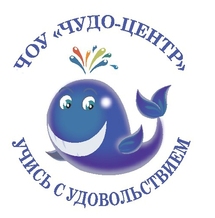 ЧОУ «Чудо-Центр»620036, г. Екатеринбург, ул. Соболева,19, 219-59-79, 219-59-70Ул. Металлургов 52а, 231-45-04«Утверждаю»Директор ЧОУ «Начальная школа «Чудо-Центр»  ____________(Резникова В.О.).«Принято» на заседании Педагогического советаОт «   » ____________2016г протокол №___.ОСНОВНАЯ ОБРАЗОВАТЕЛЬНАЯ ПРОГРАММАДОШКОЛЬНОГО ОБРАЗОВАНИЯЧастного Общеобразовательного Учреждения «Начальная школа «Чудо-Центр»                                                   Екатеринбург  2016г.                                    СОДЕРЖАНИЕЦелевой раздел 1. Пояснительная записка  1.1. Введение	Частное Общеобразовательное Учреждение «Чудо-Центр» реализует основную образовательную программу дошкольного образования в группах общеразвивающей направленности в соответствии с образовательной программой дошкольного образования ЧОУ.Основная образовательная программа дошкольного образования (далее – ООП ДО) разработана рабочей группой педагогов ЧОУ“Чудо-Центр» с учетом Федерального государственного образовательного стандарта дошкольного образования, особенностей  образовательного учреждения, региона, образовательных потребностей и запросов  воспитанников и их родителей (законных представителей) и проектом Примерной основной образовательной программы дошкольного образования "От рождения до школы». / Под ред. Н.Е. Вераксы, Т.С. Комаровой, М.А. Васильевой — М.: Мозайка-Синтез, 2014. - с.368 (издание 3-е, исправленное и дополненное)-выбирается из перечня соответствующих примерных программ, утверждаемого по результатам экспертизы таких примерных программ федеральным органом исполнительной власти, осуществляющим функции по выработке государственной политики и нормативно-правовому регулированию в сфере образования, которая определяет содержание обязательной части ООП ДО. ООП ДО определяет цель, задачи, планируемые результаты, содержание и организацию образовательного процесса на ступени и дошкольного образования, является нормативно-управленческим документом образовательного учреждения, характеризующим специфику содержания образования и особенности организации воспитательно-образовательного  процесса, направленным на обеспечение разностороннего развития детей в возрасте от 1,5 до 7 лет по направлениям: физическое, социально-личностное, познавательное, речевое и художественно-эстетическое развитие на основе учета возрастных и индивидуальных особенностей воспитанников.ООП ДО включает в себя:- обязательную часть, разработанную с учётом работы учреждения по проекту Примерной основной общеобразовательной программы дошкольного образования «От рождения до школы»/ Н.Е. Вераксы, Т.С.Комаровой, М.А. Васильевой – не менее 60%. в соответствии с Федеральным законом от 29.12.2012 г № 273-ФЗ «Об образовании в РФ» и ФГОС  дошкольного образования. - часть ООП ДО, формируемую участниками образовательного процесса (вариативную часть) составляет - 40%. парциальные программы:«Основы безопасности детей дошкольного возраста» Авдеева Н.Н., Князева Н.Л., Стёркина Р.Б. Безопасность: Учебное пособие по основам безопасности жизнедеятельности детей старшего дошкольного возраста. – СПб.: Детство- Пресс», 2005.Цель – воспитание у ребёнка навыков адекватного поведения в различных неожиданных ситуациях, самостоятельности и ответственности за своё поведение.- Программа «Приобщение детей дошкольного возраста к культуре и быту народов Урала» З.И. Смирнова, О.В. Толстикова. Система занятий – Екатеринбург, ИРРО 2003.-120с.ООП ДО разработана в соответствии с действующим законодательством и иными нормативными правовыми актами, локальным актами ЧОУ, регулирующими деятельность учреждения дошкольного образования: Федеральный закон от 29.12.2012  № 273-ФЗ  «Об образовании в Российской Федерации»;Федеральный государственный образовательный стандарт дошкольного образования (Утвержден приказом Министерства образования и науки Российской Федерации от 17 октября . N 1155);«Порядок организации и осуществления образовательной деятельности по основным общеобразовательным программа – образовательным программа дошкольного образования» (приказ Министерства образования и науки РФ от 30 августа 2013 года №1014 г. Москва); Приказ Минтруда России от 18.10.2013г  № 554н «Об утверждении профессионального стандарта «Педагог (педагогическая деятельность в сфере дошкольного, начального общего, основного общего, среднего общего образования) (воспитатель, учитель)»;Санитарно-эпидемиологические требования к устройству, содержанию и организации режима работы  дошкольных образовательных организаций» (Утверждены постановлением Главного государственного санитарного врача Российской  от 15 мая 2013 года № 26  «Об утверждении САНПИН» 2.4.3049-13);Программа сформирована как программа психолого-педагогической поддержки позитивной социализации и индивидуализации, развития личности детей дошкольного возраста и определяет комплекс основных характеристик дошкольного образования (объем, содержание и планируемые результаты в виде целевых ориентиров дошкольного образования);Устав Частного Общеобразовательного Учреждения «Начальная школа «Чудо-Центр» и изменения (дополнения) к Уставу. Другие локальные акты ЧОУ.Общие сведения о ЧОУ:Полное  наименование учреждения:  Частное Общеобразовательное Учреждение «Начальная школа «Чудо-Центр».Официальное сокращенное наименование учреждения: ЧОУ «Чудо-Центр»Тип - образовательное учреждение. Вид - детский сад.Место нахождения учреждения: 620131, г. Екатеринбург Верх – Исетский район, ул. Соболева, 19; ул.Металургов 52 А.Почтовый адрес: 620131, Свердловская область, г.Екатеринбург ул. Металургов 52А; 620131, Свердловская обл., г.Екатеринбург, Соболева, 19ЧОУ осуществляет свою образовательную, правовую, хозяйственную деятельность на основе законодательных  нормативных  документов:-Устав ЧОУ утверждён решением учредителя №6 от 06.05.2014г.1.2. Цели и задачи реализации образовательной программы дошкольного образованияЦель и задачи деятельности ЧОУ по реализации основной образовательной программы дошкольного образования определяются требованиями ФГОС к дошкольному образованию, Уставом ЧОУ, реализуемой Примерной основной общеобразовательной программой дошкольного образования «От рождения до школы»/ Н.Е. Вераксы, Т.С.Комаровой, М.А. Васильевой, с учетом регионального компонента, потребностей детей и родителей, социума, в котором находится частное образовательное учреждение. 	Целью Программы является  развитие физических, интеллектуальных, духовно-нравственных, эстетических  и личностных качеств ребёнка, творческих способностей, а также  развитие предпосылок учебной деятельности. 	Содержание Программы включает совокупность образовательных областей, которые обеспечивают социальную ситуацию развития личности ребенка.Программа направлена на создание условий развития дошкольников, открывающих возможности  для позитивной социализации ребёнка, его всестороннего личностного развития, развития инициативы и творческих способностей на основе сотрудничества со взрослыми и сверстниками в соответствующих дошкольному возрасту видам деятельности.Программа включает обязательную часть и часть, формируемую участниками образовательных отношений. Обе части являются взаимодополняющими и необходимыми с точки зрения реализации требований Федерального государственного образовательного стандарта дошкольного образования.Цель реализации основной образовательной программы дошкольного общего образования– обеспечение выполнения требований ФГОС ДО. Задачи реализации Программы:●охрана и укрепление физического и психического здоровья детей, в том числе их эмоционального благополучия;●обеспечение равных возможностей полноценного развития каждого ребёнка в период дошкольного детства независимо от места проживания, пола, нации, языка, социального статуса, психофизиологических особенностей (в том числе ограниченных возможностей здоровья);●обеспечение преемственности основных образовательных программ дошкольного и начального общего образования;●создание благоприятных условий развития детей в соответствии с их возрастными и индивидуальными особенностями и склонностями развития способностей и творческого потенциала каждого ребёнка как субъекта отношений с самим собой, другими детьми, взрослыми и миром;●объединение обучения и воспитания в целостный образовательный процесс на основе духовно-нравственных и социокультурных ценностей и принятых в обществе правил и норм поведения в интересах человека, семьи, общества;●формирование общей культуры личности воспитанников, развитие их социальных, нравственных, эстетических, интеллектуальных, физических качеств, инициативности, самостоятельности и ответственности ребёнка, формирования предпосылок учебной деятельности;●обеспечение вариативности и разнообразия содержания образовательных программ и организационных форм уровня дошкольного образования, возможности формирования образовательных программ различной направленности с учётом образовательных потребностей и способностей воспитанников;●формирование социокультурной среды, соответствующей возрастным, индивидуальным, психологическим  и физиологическим особенностям детей;●обеспечение психолого-педагогической поддержки семьи и повышения компетентности родителей в вопросах развития и образования, охраны и укрепления здоровья детей;●определение направлений для систематического межведомственного взаимодействия, а также взаимодействия педагогических и общественных объединений (в том числе сетевого).1.3.Принципы и подходы к формированию ПрограммыВ соответствии с ФГОС ДО Программа  опирается на научные принципы ее построения:соответствует принципу развивающего образования, целью которого является развитие ребенка;сочетает принципы научной обоснованности и практической применимости (содержание программы соответствует основным положениям возрастной психологии и дошкольной педагогики и возможностью реализации в массовой практике дошкольного образования);соответствует критериям полноты, необходимости и достаточности (позволять решать поставленные цели и задачи на необходимом и достаточном материале, максимально приближенном к разумному «минимуму»);обеспечивает единство воспитательных, развивающих и обучающих целей и задач процесса образования детей дошкольного возраста, в процессе реализации которых формируются такие знания, умения и навыки, которые имеют непосредственное отношение к развитию детей дошкольного возраста;строится с учетом принципа интеграции образовательных областей в соответствии с возрастными возможностями и особенностями воспитанников, спецификой и возможностями образовательных областей;основыватся на комплексно-тематическом принципе построения образовательного процесса;предусматривает решение программных образовательных задач в совместной деятельности взрослого и детей и самостоятельной деятельности детей не только в рамках непосредственно образовательной деятельности, но и при проведении режимных моментов в соответствии со спецификой дошкольного образования;предполагает построение образовательного процесса на адекватных возрасту формах работы с детьми, где основной формой работы с детьми дошкольного возраста и ведущим видом деятельности является игра;допускает варьирование образовательного процесса в зависимости от региональных особенностей.При разработке и реализации Образовательной программы учитываются принципы гуманизации, дифференциации и индивидуализации, непрерывности и системности образования.Отражение принципа гуманизации в ООП ДО:- признание уникальности и неповторимости личности каждого ребенка;- признание неограниченных возможностей развития личного потенциала каждого ребенка;- уважение к личности ребенка со стороны всех участников образовательного процесса.Дифференциация и индивидуализация воспитания и обучения обеспечивает развитие ребенка в соответствии с его склонностями, интересами и возможностями. Осуществляется этот принцип через создание условий для воспитания и обучения каждого ребенка с учетом индивидуальных особенностей его развития.Реализация принципа непрерывности образования требует связи всех ступенек дошкольного образования, начиная с раннего и младшего дошкольного  возраста   до старшей и   подготовительной к   школе   групп.Приоритетом с точки зрения непрерывности образования является обеспечение к концу дошкольного детства такого уровня развития каждого ребенка, который позволит ему быть успешным при обучении по программам начальной школы. Соблюдение принципа преемственности требует формирования у дошкольника качеств, необходимых для овладения учебной деятельностью - любознательности, инициативности, самостоятельности, произвольности  и др. Принцип системности - представляет собой целостную систему высокого уровня: все компоненты взаимосвязаны и взаимозависимы. На первый план выдвигается развивающая функция образования, обеспечивающая становление личности ребёнка и ориентирующая педагога на его индивидуальные особенности.ООП ДО построена на позициях гуманно-личностного отношения к ребёнку и направлена на его всестороннее развитие, формирование духовных и общечеловеческих ценностей, а также способностей и компетенций. В ООП ДО отсутствует жёсткая регламентация знаний детей и предметный центризм в обучении, она опирается на лучшие традиции отечественного дошкольного образования, его фундаментальность: комплексное решение задач по охране жизни и укреплению здоровья детей, всестороннее воспитание, амплификацию (обогащение) развития на основе организации разнообразных видов детской творческой деятельности. Особая роль уделяется игровой деятельности как ведущей в дошкольном детстве.	ООП ДО основывается на важнейшем дидактическом принципе — развивающем обучении и научном положении Л.С. Выготского о том, что правильно организованное обучение «ведёт» за собой развитие. Развитие в рамках Программы выступает как важнейший результат успешности воспитания и образования детей, где представлены все основные содержательные линии воспитания и образования ребёнка от двух лет до семи лет (до школы).ООП ДО строится на принципе культуросообразности. Реализация этого принципа обеспечивает учёт национальных ценностей и традиций в образовании, восполняет недостатки духовно-нравственного и эмоционального воспитания. Образование рассматривается как процесс приобщения ребёнка к основным компонентам человеческой культуры (знание, мораль, искусство, труд). Главный критерий отбора программного материала — его воспитательная ценность, высокий художественный уровень используемых произведений культуры (классической и народной — как отечественной, так и зарубежной).Программа разработана в соответствии с культурно-историческим, деятельностным и личностным подходами к проблеме развития детей дошкольного возраста;- предусматривает внедрение адекватной возрастным возможностям учебной модели при осуществлении образовательного процесса с детьми от 6 до 7 лет в качестве средства подготовки воспитанников к обучению в начальной школе;- учитывает гендерную специфику развития детей дошкольного возраста;- обеспечивает преемственность с примерными основными общеобразовательными программами начального общего образования, исключающую дублирование программных областей знаний и обеспечивающую реализацию единой линии общего развития ребенка на этапах дошкольного и школьного детства;- направлена на взаимодействие с семьей в целях осуществления полноценного развития ребенка, обеспечения равных условий образования детей дошкольного возраста независимо от материального достатка семьи, места проживания, языковой и культурной среды, этнической принадлежности и др.  	Теоретико-методологической основой определения требований к структуре, содержанию ООП ДО определаны следующие подходы:- культурно-исторический (Л.И.Божович, Л.С.Выготский, А.В.Запорожец, А.Н.Леонтьев, Д.Б.Эльконин и др.);- деятельностный (А.В.Запорожец, А.Н.Леонтьев, С.Л.Рубинштейн и др.);- личностный (Л.И.Божович, Л.С.Выготский, В.В.Давыдов, А.Н.Леонтьев, В.А.Петровский и др.).Основные принципы культурно-исторического подхода:- Принцип активности, инициативности и субъектности в развитии ребенка.- Состояние развития никогда не определяется только его созревшей частью, или актуальным уровнем развития; необходимо учитывать и созревающие функции, или зону ближайшего развития, причем последней отводится главенствующая роль в процессе обучения, т.к. сегодняшняя зона ближайшего развития завтра станет для ребенка уровнем его актуального развития.- Среда является источником развития ребенка.- Одно и то же средовое воздействие по-разному сказывается на детях разного возраста в силу их различных возрастных особенностей.- Воздействия среды сами меняются в зависимости от того, на какие психологические особенности ребенка они накладываются.- Обучение является движущей силой развития ребенка, или «обучение ведет за собой развитие», где обучение понимается в контексте понятия «зона ближайшего развития».В качестве основных условий полноценного развития ребенка выступают: общение между ребенком и взрослым и нормальное развитие (созревание и функционирование) нервной системы ребенка. Причем, функциональное развитие нервной системы, с одной стороны, является условием личностного, интеллектуального и физического развития, а с другой стороны, зависит от их развития.Основные принципы деятельностного в  развитии ребенка:Принцип активности, инициативности и субъектности в развитии ребенка;Деятельность является движущей силой развития ребенка;Принцип амплификации развития (А.В.Запорожец);При построении программы методологические принципы развития дополняются методологическими ориентирами, главными из которых можно назвать следующие:-в качестве основной цели - развитие ребенка, понимаемое как возможность самостоятельно решать новые задачи (интеллектуальные, практические, личностные);-решение задач развития ребенка средствами и способами, адекватными законам его физического и психического развития;-за результаты освоения программы принимать качества ребенка (физические, личностные, интеллектуальные), возникающие в виде новообразований к концу каждого возрастного периода;-исходить из положения о преемственности между дошкольным и начальным школьным образованием, когда преемственность понимается как создание в результате дошкольного образования универсальных генетических предпосылок учебной деятельности (личностных и интеллектуальных)-ориентироваться при подготовке детей к школе - на их личностное, интеллектуальное и физическое развитие;-исходить из принципа создания равных условий развития детей в дошкольном возрасте для эффективной подготовки их к школе,Создание равных условий развития даёт гарантию получить обязательный минимум дошкольного образования (обязательная часть ООП ДО).1.4. Принципы и подходы к реализации программыВ основе реализации ООП ДО лежит культурно-исторический и системно­деятельностный подходы к развитию ребенка, являющиеся методологией ФГОС, который предполагает:полноценное проживание ребёнком всех этапов детства (младенческого, раннего и дошкольного возраста), обогащения (амплификации) детского развития;индивидуализацию дошкольного образования (в том числе одарённых детей и детей с ограниченными возможностями здоровья); содействие и сотрудничество детей и взрослых, признание ребенка полноценным участником (субъектом) образовательных отношений;поддержку инициативы детей в различных видах деятельности;партнерство с семьей;приобщение детей к социокультурным нормам, традициям семьи, общества и государства;формирование познавательных интересов и познавательных действий ребенка в различных видах деятельности;возрастную адекватность (соответствия условий, требований, методов возрасту  и особенностям развития);учёт этнокультурной ситуации развития детей.обеспечение преемственности дошкольного общего  и  начального общего образования. ООП ДО сформирована с учётом особенностей базового уровня системы общего образования с целью - формирования общей культуры личности воспитанников, развития их социальных, нравственных, эстетических, интеллектуальных, физических качеств, инициативности, самостоятельности и ответственности ребёнка, формирования предпосылок учебной деятельности.Учитываются возраст детей и необходимость реализации образовательных задач  в определенных видах деятельности: - игровая деятельность (включая сюжетно-ролевую игру как ведущую деятельность детей дошкольного возраста, а также игру с правилами и другие виды игры);- коммуникативная (общение и взаимодействие со взрослыми и сверстниками);- познавательно-исследовательская (исследования объектов окружающего мира и экспериментирования с ними;  восприятие художественной литературы и фольклора);- самообслуживание и элементарный бытовой труд (в помещении и на улице);- конструирование из разного материала, включая конструкторы, модули, бумагу, природный и иной материал;- изобразительная (рисования, лепки, аппликации);- музыкальная (восприятие и понимание смысла музыкальных произведений, пение, музыкально-ритмические движения, игры на детских музыкальных инструментах);-  двигательная (овладение основными движениями) активность ребенка.Для успешной реализации Программы обеспечены следующие психолого-педагогические условия: ●уважение педагогов к человеческому достоинству воспитанников, формирование и поддержка их положительной самооценки, уверенности в собственных возможностях и способностях;●использование в образовательном процессе форм и методов работы с детьми, соответствующих их возрастным и индивидуальным особенностям;●построение образовательного процесса на основе взаимодействия взрослых с детьми, ориентированного на интересы и возможности каждого ребёнка и учитывающего социальную ситуацию его развития;●поддержка педагогами положительного, доброжелательного отношения детей друг к другу и взаимодействия детей друг с другом в разных видах деятельности; ●поддержка инициативы и самостоятельности детей в специфических для них видах деятельности;●возможность выбора детьми материалов,  видов активности, участников совместной деятельности и общения;●защита детей от всех форм физического и психического насилия; ●поддержка Организацией и педагогами родителей дошкольников в воспитании детей, охране и укреплении их здоровья, вовлечение семей воспитанников непосредственно в образовательный процесс.Для получения качественного образования детьми с ОВЗ в рамках реализации Программы создаются необходимые условия для:- диагностики и коррекции нарушений развития и социальной их адаптации; - оказания ранней коррекционной помощи на основе специальных психолого-педагогических подходов и наиболее подходящих для этих воспитанников языков, методов, способов общения и условий, в максимальной степени способствующих получению дошкольного образования, а также социальному развитию этих детей, в том числе посредством организации инклюзивного образования детей с ОВЗ. Приобщение детей к социокультурным нормам, традициям семьи, общества и государства.Особое внимание в Программе уделяется возможности реализации принципа приобщения детей к социокультурным нормам, традициям семьи, общества и государства.Ближайшее окружение, общественная среда, в которой живут дети, является основой для расширения детского кругозора и для приобщения детей к социокультурным нормам, традициям семьи, общества, государства.Отбор методов обучения осуществляется с учётом характера мышления детей, способности к обобщению, анализу.В соответствии с содержанием основной Программы и содержанием вариативной части, которая разрабатывается участниками образовательного процесса, с учётом местных условий, планируется весь познавательный материал равномерно по времени, чтобы дети получали информацию  постепенно, в определённой системе. Использование тематического планирования, темы  различны по объёму познавательного материала, по сложности, по длительности изучения.Реализация принципа приобщения детей к социокультурным нормам, традициям семьи, общества, государства осуществляется в совместной деятельности взрослых и детей в игре, продуктивных видах детской  деятельности, в процессе экскурсий, праздников. При проведении работы используется комплексный подход, взаимосвязь и своеобразное взаимопроникновение материала разных тем и всё то, что связано друг с другом. Основной задачей является стимуляция познавательной активности детей, развитие их любознательности, развитие образного и логического мышления ребёнка. При проведении этой работы затрагиваются, развиваются и воспитываются чувства детей.Особое внимание отводится формам работы с детьми, которые  различны в зависимости от поставленной цели и предлагаемого содержания. В течение года проводятся итоговые занятия, на которых воспитатель уточняет, как дети усвоили то или иное содержание и как используют его в процессе художественных видов деятельности и в их отношении к явлениям общественной жизни.Показателем того, что работа оказывает положительное влияние на детей, является:-  интерес детей к явлениям общественной жизни, который они стремятся выразить в свободное время, обращаясь по собственному желанию к разнообразным видам изобразительной деятельности (рисунках, лепке, аппликации);  - проявление детьми инициативы, действенного отношения к окружающей жизни;- желание слушать, читать книги с общественной тематикой;- наблюдения за детьми (как они помогают друг другу; как относятся к книгам  на основе специально созданных ситуаций и др.).1.5. Значимые характеристики, в том числе характеристики особенностей развития детей дошкольного возраста.Основными участниками реализации программы  являются: дети дошкольного возраста, родители (законные представители), педагоги.В разработке ООП ДО учитывается характеристика возрастных особенностей развития детей дошкольного возраста необходимая для правильной организации образовательного процесса, как в условиях семьи, так и в условиях дошкольного образовательного учреждения данная авторами Примерной основной общеобразовательной программы «От рождения до школы».Основная образовательная программа дошкольного образования ЧОУ «Чудо-Центр» обеспечивает разностороннее развитие детей в возрасте от 1,5 до 7 лет с учетом их возрастных и индивидуальных особенностей по основным направлениям развития: социально-личностному, физическому, познавательному, речевому, художественно-эстетическому.Важное значение при определении содержательной основы Программы и выявлении приоритетных направлений образовательной деятельности учреждения имеют национально-культурные, демографические климатические условия, в которых осуществляется образовательный процесс.Особенности организации образовательного процессадемографические: учитывается состав семей воспитанников (многодетная семья, один ребёнок в семье и др.), наполняемость и принципы формирования одновозрастных групп, для адекватного выбора форм организации, средств и методов образования детей.Состояние здоровья детского населения:общая заболеваемость детей,  количество детей с отклонениями в физическом развитии, стоящих на учете по заболеваниям, часто болеющих детей – все эти факторы учитываются при планировании и реализации разнообразных мер, направленных на укрепление здоровья детей и снижения заболеваемости, предусмотренных в образовательном процессе;национально-культурные: Учитываются  интересы и потребности детей различной национальной и этнической принадлежности; создание условий для «погружения» детей в культуру своего народа (язык, произведения национальных поэтов, художников, скульпторов, традиционную архитектуру, народное декоративно-прикладное искусство и др. через образовательные области «Коммуникация», «Социализация», «Художественное творчество», «Чтение художественной литературы», «Познание», «Музыка»).содержание дошкольного образования в ЧОУ включает в себя вопросы истории и культуры родного города, края, природного, социального и рукотворного мира, который с детства окружает маленького ребенка;поликультурное воспитание дошкольников строится на основе изучения национальных традиций семей воспитанников ЧОУ. Дошкольники знакомятся с самобытностью и уникальностью русской, татарской, башкирской, чувашской, киргизской  национальной культуры, представителями или носителями культуры  которых являются участники образовательного процесса (знакомство с народными играми, народными игрушками и национальными куклами; приобщение к музыке, устному народному творчеству, художественной литературе, декоративно-прикладному искусству и живописи разных народов и т.д.);климатические:	учитывается время начала и окончания тех или иных сезонных явлений (листопад, таяние снега и т. д.), интенсивность их протекания; состав флоры и фауны природы Среднего Урала; длительность светового дня; погодные условия и др. (образовательные области «Познание», «Социализация», «Художественнее творчество», «Коммуникация»);-климатические условия Свердловской области имеют свои особенности: недостаточное количество солнечных дней и повышенная влажность воздуха. Исходя из этого, в образовательный процесс ДОУ включены мероприятия, направленные на оздоровление детей и предупреждение утомляемости; -процесс воспитания и обучения в детском саду является непрерывным, но, тем не менее,  график образовательного процесса составляется в соответствии  с  выделением двух периодов:- холодный  период − образовательный (сентябрь-май), составляется  определенный режим дня и расписание организованных  образовательных  форм;  -летний период − оздоровительный (июнь-август), для которого составляется другой  режим дня;-вторая неделя января –  устанавливается зимний оздоровительный период, в котором отменяется непосредственно-организованная деятельность и  создаются оптимальные условия для самостоятельной двигательной, игровой, продуктивной и музыкально-художественной деятельности детей, проводятся музыкальные и физкультурные досуги, праздники, развлечения; - в теплое время – жизнедеятельность детей, преимущественно, организуется на открытом воздухе; - в совместной и самостоятельной деятельности по познанию окружающего мира, приобщению к культуре речи дети знакомятся с климатическими особенностями, явлениями природы, характерными для местности, в которой проживают; -в совместной и самостоятельной художественно-эстетической деятельности (рисование, аппликация, лепка, конструирование и др.) предлагаются для изображения знакомые детям звери, птицы, домашние животные, растения уральского региона и др.В связи с тем, что контингент воспитанников проживает в условиях современного города-мегаполиса, своеобразие социокультурной среды проявляется:1) в доступности разнообразных видов культурно-просветительских учреждений (разные театры, библиотеки, музеи, цирк, культурно-оздоровительные центры, музыкальные, спортивные школы, т.д.), что определяет возможность осуществления многопланового и содержательного социального партнёрства;2) в возможности становления гражданственности у детей дошкольного возраста благодаря существованию учреждений, деятельность которых связана с возрождением национально-культурных традиций, патриотического воспитания подрастающего поколения.Социально-демографические особенности осуществления образовательного процесса определились в ходе статистического опроса семей воспитанников:1) Наличие среди родителей ЧОУ широко представленной социальной группы служащих молодого возраста, со средним финансовым положением, с высоким образовательным уровнем, воспитывающих 1 или 2 детей. Этнический состав семей воспитанников в основном имеет однородный характер, основной контингент – дети из русскоязычных семей.2) Желание семей получать гарантированную и квалифицированную психолого-педагогическую поддержку, то есть присутствие определенной доли доверия в уровне квалификации и качестве предоставляемой услуги учреждением.В соответствии с общеразвивающим видом дошкольного образовательного учреждения определена следующая структура групп ЧОУ:                         Количественный состав детей по половому признакуАнализ состояния здоровья и физического развития воспитанниковЧОУ «Чудо-Центр»В соответствии с анализом результатов, особое внимание необходимо обратить на развитие познавательной, речевой, художественно – эстетической  сферы. В связи с этим:- усилить внимание к организации образовательного процесса по отношению к детям со второй, третьей группой здоровья;- создать условия для обогащения художественно – эстетической среды, развитию умений и навыков творческой деятельности;  - создать условия для обогащения среды развития речи, познания;  - продолжить работу по развитию мелкой моторики рук, формированию графо - моторных навыков; - усовершенствовать систему работы по преемственности ФГОС.Данная информация, позволяет выстроить образовательный процесс в соответствии с индивидуальными особенностями воспитанников детского сада и свидетельствует о том, что эта часть ООП ДО требует ежегодного обновления.Содержание ООП ДО достаточно актуально для воспитания и развития современных дошкольников, посещающих детский сад, т.к. обновление, совершенствование содержания программы дошкольного учреждения - одна из важнейших задач педагогического коллектива на современном этапе.Кадровый  потенциал:Детский сад полностью  укомплектован кадрами. Коллектив ЧОУ составляет 21 человек, из них 2 совместителя.  Воспитательно-образовательную работу осуществляют 11 педагогов:  из них 1 директор 1 заведующий, 5 воспитателей и специалисты: 1 логопед, 1 инструктор по физической культуре, 1 музыкальный руководитель, 1 педагог психолог.Средний возраст педагогического коллектива - 37 лет.   В учреждении работает более 70% педагогов со стажем работы свыше 5 лет, прошли основные этапы работы в ЧОУ, являются инициаторами инноваций. Отличительной особенностью дошкольного учреждения является стабильность педагогических кадров и обсуживающего персонала.Все педагоги владеют технологиям  КПК, повышают свой профессиональный уровень занимаясь самообразованием, посещая семинары педагогов внутри ЧОУ, что способствует повышению профессионального мастерства,   положительно влияет на развитие ЧОУ.Социальный  статус родителей 		 Социальными заказчиками деятельности учреждения являются в первую очередь родители воспитанников. Поэтому коллектив ДОУ пытается создать доброжелательную, психологически комфортную атмосферу, в основе которой лежит определенная система взаимодействия с родителями, взаимопонимание и сотрудничество		2. Планируемые результаты как ориентиры освоения воспитанниками основной образовательной программы дошкольного образования2.1. Целевые ориентиры, сформулированные в ФГОС дошкольного образованияЦелевые ориентиры дошкольного образования  представляют собой социально-нормативные возрастные характеристики возможных достижений ребенка на этапе завершения уровня дошкольного образования.  	Специфика дошкольного детства (гибкость, пластичность развития ребенка, высокий разброс вариантов его развития, его непосредственность и непроизвольность), а также системные особенности дошкольного образования (необязательность уровня дошкольного образования в Российской Федерации, отсутствие возможности вменения ребенку какой-либо ответственности за результат) делают неправомерными требования от ребенка дошкольного возраста конкретных образовательных достижений и обусловливают необходимость определения результатов освоения образовательной программы в виде целевых ориентиров.Целевые ориентиры не подлежат непосредственной оценке, в том числе в виде педагогической диагностики (мониторинга), и не являются основанием для их формального сравнения с реальными достижениями детей. Они не являются основой объективной оценки соответствия установленным требованиям образовательной деятельности и подготовки детей.  Освоение Программы не сопровождается проведением промежуточных аттестаций и итоговой аттестации воспитанников.  Настоящие требования являются ориентирами для:а)  решения задач  формирования Программы; анализа профессиональной деятельности; взаимодействия с семьями воспитанников;б) изучения характеристик образования детей в возрасте от 2 месяцев до 8 лет;в) информирования родителей (законных представителей) и общественности относительно целей дошкольного образования, общих для всего образовательного пространства Российской Федерации.Целевые ориентиры не могут служить непосредственным основанием при решении управленческих задач, включая:аттестацию педагогических кадров;оценку качества образования;	оценку как итогового, так и промежуточного уровня развития детей, в том числе в рамках мониторинга (в том числе в форме тестирования, с использованием методов, основанных на наблюдении, или иных методов измерения результативности детей);оценку выполнения муниципального (государственного) задания посредством их включения в показатели качества выполнения задания;распределение стимулирующего фонда оплаты труда работников ДОУ.Целевые ориентиры программы выступают основаниями преемственности дошкольного и начального общего образования. При соблюдении требований к условиям реализации Программы настоящие целевые ориентиры предполагают формирование у детей дошкольного возраста предпосылок к учебной деятельности на этапе завершения ими дошкольного образования.К целевым ориентирам дошкольного образования относятся следующие социально-нормативные возрастные характеристики возможных достижений ребенка:Целевые ориентиры образования в  раннем возрасте; Целевые ориентиры на этапе завершения  дошкольного образования;2.2. Целевые ориентиры образования в  раннем возрастеребенок интересуется окружающими предметами и активно действует с ними; эмоционально вовлечен в действия с игрушками и другими предметами, стремится проявлять настойчивость в достижении результата своих действий;использует специфические, культурно фиксированные предметные действия, знает назначение бытовых предметов (ложки, расчески, карандаша и пр.) и умеет пользоваться ими. Владеет простейшими навыками самообслуживания; стремится проявлять самостоятельность в бытовом и игровом поведении;владеет активной речью, включенной в общение; может обращаться с вопросами и просьбами, понимает речь взрослых; знает названия окружающих предметов и игрушек;стремится к общению со взрослыми и активно подражает им в движениях и действиях; появляются игры, в которых ребенок воспроизводит действия взрослого;проявляет интерес к сверстникам; наблюдает за их действиями и подражает им;проявляет интерес к стихам, песням и сказкам, рассматриванию картинки, стремится двигаться под музыку; эмоционально откликается на различные произведения культуры и искусства;у ребенка развита крупная моторика, он стремится осваивать различные виды движения (бег, лазанье, перешагивание и пр.).2.3. Целевые ориентиры на этапе завершения  дошкольного образованияребенок овладевает основными культурными способами деятельности, проявляет инициативу и самостоятельность в разных видах деятельности - игре, общении, познавательно-исследовательской деятельности, конструировании и др.; способен выбирать себе род занятий, участников по совместной деятельности;ребенок обладает установкой положительного отношения к миру, к разным видам труда, другим людям и самому себе, обладает чувством собственного достоинства; активно взаимодействует со сверстниками и взрослыми, участвует в совместных играх. Способен договариваться, учитывать интересы и чувства других, сопереживать неудачам и радоваться успехам других, адекватно проявляет свои чувства, в том числе чувство веры в себя, старается разрешать конфликты;ребенок обладает развитым воображением, которое реализуется в разных видах деятельности, и прежде всего в игре; ребенок владеет разными формами и видами игры, различает условную и реальную ситуации, умеет подчиняться разным правилам и социальным нормам;ребенок достаточно хорошо владеет устной речью, может выражать свои мысли и желания, может использовать речь для выражения своих мыслей, чувств и желаний, построения речевого высказывания в ситуации общения, может выделять звуки в словах, у ребенка складываются предпосылки грамотности;у ребенка развита крупная и мелкая моторика; он подвижен, вынослив, владеет основными движениями, может контролировать свои движения и управлять ими;ребенок способен к волевым усилиям, может следовать социальным нормам поведения и правилам в разных видах деятельности, во взаимоотношениях со взрослыми и сверстниками, может соблюдать правила безопасного поведения и личной гигиены;ребенок проявляет любознательность, задает вопросы взрослым и сверстникам, интересуется причинно-следственными связями, пытается самостоятельно придумывать объяснения явлениям природы и поступкам людей; склонен наблюдать, экспериментировать. Обладает начальными знаниями о себе, о природном и социальном мире, в котором он живет; знаком с произведениями детской литературы, обладает элементарными представлениями из области живой природы, естествознания, математики, истории и т.п.; ребенок способен к принятию собственных решений, опираясь на свои знания и умения в различных видах деятельности.II.Содержательный разделСодержание программы определяется в соответствии с направлениями развития ребенка, соответствует основным положениям возрастной психологии и дошкольной педагогики и обеспечивает единство воспитательных, развивающих и обучающих целей и задач. Целостность педагогического процесса в ЧОУ обеспечивается Примерной основной  образовательной программой дошкольного образования «От рождения до школы»/ Н.Е. Веракса, Т.С.Комаровой, М.А. Васильевой.Воспитание и обучение осуществляется на русском языке - государственном языке России. 1. Образовательная деятельность в соответствии  с  образовательными областями с учетом используемых в ЧОУ программ  и методических пособий, обеспечивающих реализацию данных программ Содержание Программы обеспечивает развитие личности, мотивации и способностей детей в различных видах деятельности и охватывает следующие образовательные области: ●социально-коммуникативное развитие;●познавательное развитие;●речевое развитие;●художественно - эстетическое развитие;●физическое развитие;1.1 Социально-коммуникативное развитие Содержание образовательной работы с детьми направлено на присвоение норм и ценностей, принятых в обществе, включая моральные и нравственные ценности:- воспитывать любовь и уважение к малой Родине, к родной природе, к отечественным традициям и праздникам и представление о социокультурных ценностях нашего народа; - воспитывать уважение и интерес к различным культурам, обращать внимание на отличие и сходство их ценностей;-  уважать права и достоинства других людей, родителей, пожилых, инвалидов;- формировать представление о добре и зле, способствовать гуманистической направленности поведения;-  знакомить детей с поступками людей, защищающих и отстаивающих ценности жизни, семьи, отношений товарищества, любви и верности, созидания и труда;- вызывать чувство сострадания  к тем, кто попал в сложную жизненную ситуацию, нуждается в помощи, испытывает боль, тревогу, страх, огорчение, обиду, терпит нужду и лишения;- расширять представления о своем родном крае, столице своей Родины, ее  символикой; -  формировать позицию гражданина своей страны;  - создавать условия для принятия конструктивного разрешения конфликтных ситуаций; - формировать оценку нравственных понятий с целью педагогического воздействия художественного слова на детей, получения первичных ценностных представлений о понятиях;- совершенствовать свои  эмоционально-положительные проявления в сюжетно-ролевых играх;- закреплять умение действовать по правилам игры, соблюдая ролевые взаимодействия и взаимоотношения;- поощрять участие  в сюжетно-ролевых играх, отражая замысел игры, эмоциональные и ситуативно-деловые отношения между сказочными персонажами и героями; отражать социальные взаимоотношение между людьми в соответствии с их профессиональной деятельностью.  Развитие общения и взаимодействия  ребенка с  взрослыми и сверстниками: - обеспечивать взаимодействие с детьми, способствующее их эмоциональному благополучию;- создавать общую атмосферу доброжелательности, принятия каждого, доверия, эмоционального комфорта, тепла и понимания; - стремиться к установлению доверительных отношений с детьми, учитывать возможности ребенка, не допуская  ощущения своей несостоятельности: приходить на помощь при затруднениях, не навязывать сложных и непонятных действий, при взаимодействии находиться на уровне глаз ребенка, стараться минимально ограничивать его свободу, поощрение и поддержку использовать чаще, чем порицание и запрещение;- закладывать групповые традиции, позволяющие учитывать настроения и пожелания детей при планировании жизни группы в течение дня;- создавать условия для общения со  старшими и младшими детьми и людьми пожилого возраста;  - содействовать становлению социально-ценностных взаимоотношений, доброжелательных и равноправных отношений между сверстниками;-  обеспечивать одинаковое отношение ко всем участникам совместной игры, общения; - удовлетворять потребности каждого ребенка во внешних проявлениях, симпатии к нему лично;- предотвращать негативное поведение, обеспечивающее каждому ребенку физическую безопасность со стороны сверстников;- знакомить с нормативными способами разрешения конфликтов; - формировать представления о положительных и отрицательных действиях детей и взрослых и отношения к ним. Становление самостоятельности, целенаправленности и саморегуляции собственных действий:- совершенствовать самостоятельность в организации досуговой деятельности;- формировать умение выбора правильного решения,  обосновывая свои действия (свой выбор) путем установления причинно-следственной зависимости между событиями и природными явлениями. Формирование основ безопасности в быту, социуме,  природе.- прививать знания основ безопасности;- формировать чувство осторожности, развивать умения соблюдать осторожность при   работе с острыми предметами; оберегать глаза от травм во время игр и занятий;-  объяснять важность хорошего освещения для сохранения зрения;- приучать к соблюдению осторожности при встрече с незнакомыми животными; -предупреждать об опасности приема лекарственных препаратов, и свойствах ядовитых растений, игр с огнем;- обогащать представления детей об опасных для человека и окружающего мира природы ситуациях и знакомить со способами поведения в них;- добиваться выполнения правил дорожного движения.Методическое обеспечение  образовательной области«Социально-коммуникативное развитие»Перечень программ, методических пособий и технологий для осуществления образовательного процесса – образовательной области «Социализация»:1.2 Познавательное развитиеРазвитие любознательности и познавательной мотивации: - развивать умение детей наблюдать и  анализировать  различные явления и события, сопоставлять их, обобщать. Формирование познавательных действий, становление сознания: - обогащать сознание новым познавательным содержанием (понятиями и представлениями) посредством основных источников информации, искусств, наук, традиций и обычаев;- способствовать развитию и совершенствованию разных способов познания в соответствии с возрастными возможностями, индивидуальным темпом развития ребенка;- целенаправленно развивать познавательные процессы посредством специальных дидактических игр и упражнений.Развитие воображения и творческой активности: - создавать условия способствующие, выявлению и поддержанию избирательных интересов, появления самостоятельной познавательной активности детей; - формировать познавательные отношения к источникам информации и начать приобщать к ним; - учитывать интересы и пожелания ребенка при планировании и проведении познавательно-развлекательных и культурных мероприятий в семье и дошкольной организации. Формирование первичных представлений о себе, других людях, объектах окружающего мира, о свойствах и отношениях объектов окружающего мира (форме, цвете, размере, материале, звучании, ритме, темпе, количестве, числе, части и целом, пространстве и времени, движении и покое, причинах и следствиях и др.),- формировать позитивное отношение к миру на основе эмоционально-чувственного опыта; - совершенствовать общие и частные представления о предметах ближнего и дальнего окружения и их свойствах: форме, цвете, размере, материале, звучании, ритме, темпе, количестве, числе, части и целом, пространстве и времени, движении и покое;- актуализировать представления о сенсорных эталонах, развивать способность предвидеть (прогнозировать) изменения свойств предметов под воздействием различных факторов и причинно-следственных связей, - способствовать осознанию количественных отношений между последовательными числами в пределах первого десятка,   определению состава любого числа первого десятка из двух меньших чисел; совершенствованию счетных  и формированию вычислительных навыков, познакомить с арифметическими действиями сложения и вычитания;   - развивать потребность в использовании  различных способов обследования в познании окружающего; - содействовать процессу осознания детьми своего «Я», отделять себя от окружающих предметов, действий с  ними и других людей;- содействовать формированию способности самопознанию на основе широкого использования художественной деятельности; - развивать представления детей о себе в будущем, используя фантазирование;- развивать способность  определять основание для классификации,  классифицировать предметы  по заданному основаниюПланета Земля в общем доме людей, об особенностях её природы, многообразии стран и народов мира: - формировать представление  о взаимоотношениях природы и человека, доступное детям постижение системы «Человек - природная среда»;- способствовать развитию  ответственного бережного  отношения к природе;-развивать чувство ответственности за свои поступки по отношению к  представителям живой природы.Методическое обеспечение  образовательной области«Познание»Методическая литература по направлению образовательного процесса «Развитие познавательно-исследовательской и продуктивной (конструктивной) деятельности»Методическая литература по направлению образовательного процесса «Формирование элементарных математических представлений»Методическая литература по направлению образовательного процесса «Формирование целостной картины мира, расширение кругозора детей»1.3 Речевое развитие Владение речью как средством общения: 	-побуждать  детей употреблять  в речи слова и словосочетания в соответствии  с условиями и задачами общения, речевой  и социальной ситуацией, связывать их по смыслу;-  вводить в речь детей новые слова и понятия, используя информацию из прочитанных произведений художественной литературы.Обогащение активного словаря: - расширять, уточнять и активизировать словарь в процессе чтения произведений  художественной литературы,  показывая детям красоту, образность, богатство русского языка; - обогащать словарь детей на основе ознакомления с предметами и явлениями окружающей действительности;- побуждать использовать  в своей речи  обобщающие и родовые  понятия;.  - расширять и активизировать словарь через синонимы и антонимы (существительные, глаголы, прилагательные);- активизировать словарь прилагательных и глаголов через синонимы и антонимы;- поощрять стремление детей подбирать слова-синонимы для более точного выражения смысла и эмоциональной окраски высказывания;- объяснять и использовать переносное значение слов и  побуждать использовать в своей речи для более точного и образного выражения мысли;- знакомить с многозначными словами и словами-омонимами и с фразеологическими оборотамиРазвитие связной, грамматически правильной диалогической и монологической речи: - побуждать  детей употреблять  в  речи имена существительные во множественном числе, образовывать форму родительного падежа множественного числа существительных;- побуждать  детей согласовывать прилагательные с существительными (в роде и числе), использовать глаголы в повелительном наклонении и неопределенной форме;-упражнять в употреблении притяжательного местоимения «мой»  и в правильном употреблении предлогов, выражающих пространственные отношения (на, в, за, из, с, под, к, над, между, перед и др.);-  упражнять в словообразовании  при помощи суффиксов (- ищ, -иц,-ец-) и приставок; - поощрять стремление детей составлять из слов словосочетания и предложения; - обучать составлению и распространению простых предложений за счет однородных членов: подлежащих, определений, сказуемых; - способствовать появлению в речи детей предложений сложных конструкций;- начать знакомить с видами простых предложений по цели высказывания (повествовательные, вопросительные, побудительные).Развитие связной диалогической и монологической речи:- вырабатывать у детей активную диалогическую позицию в общении со сверстниками;- приобщать детей к элементарным правилам ведения диалога (умение слушать и понимать собеседника; задавать вопросы и  строить ответ; - способствовать освоению  ребенком речевого этикета (приветствие, обращение, просьба, извинение, утешение, благодарность, прощание и пр.);- побуждать детей к описанию различными средствами отдельных объектов  и  построению связных монологических высказываний повествовательного и описательного типов; - упражнять детей в восстановлении последовательности в знакомых сказках, вычленять (определять) и словесно обозначать главную тему  и структуру повествования: зачин, средняя часть, концовка.Развитие звуковой и интонационной культуры речи, фонематического слуха: - развивать речевое дыхание и  речевое внимания;-  формировать правильное звукопроизношение; - побуждать проводить анализ  артикуляции звуков по пяти позициям (губы-зубы-язык-голосовые связки-воздушная струя);- познакомить с  понятием «гласные – согласные звуки», «твердые-мягкие согласные звуки».- развивать речевой  слух (фонематического и фонетического восприятия); - познакомить со слоговой структурой слова; -учить определять количество слогов в словах; - развивать просодическую сторону речи (силу, высоту, темп, тембр и громкость речи, силу голоса);- упражнять в качественном произношении слов и помогать преодолевать ошибки при формировании правильного словопроизношения в правильном постановке ударения при произнесении слов. Формирование звуковой аналитико-синтетической активности как предпосылки обучения грамоте:- упражнять в подборе слов с заданным звуком в разных позициях (начало, середина, конец слова);- упражнять в умении анализировать слоговую структуру слова (определять количество и последовательность слогов в словах); - упражнять в умении проводить слого-звуковой анализ слов. Упражнять в умении определять последовательность звуков в словах;- познакомить с ударением;- упражнять в умении производить анализ и синтез предложений по словам. Методическое обеспечение образовательной области «Речевое развитие»1.4 Художественно-эстетическое развитиеРазвитие предпосылок ценностно-смыслового восприятия и понимания произведений искусства (словесного, музыкального, изобразительного) и  мира природы:- содействовать накоплению детьми опыта восприятия высокохудожественных произведений искусства;  - воспитывать у детей уважение к искусству как ценному общественно признанному делу;- добиваться взаимосвязи эмоционального, интеллектуального компонента восприятия  детьми произведений искусства, опираясь как  на их чувственное восприятие, так и на мышление.Становление эстетического отношения к окружающему миру: - вызывать интерес к произведениям искусства, предметному миру  и природе; - развивать способность наслаждаться многообразием форм, красок, запахов и звуков природы, отдельных ее состояний и стихий (ветра, дождя, снегопада, водопада);- вырабатывать потребность в постоянном общении с произведениями искусства;- развивать представление о разнообразии цветов и оттенков, звуков, красоты, пластики движений,  выразительности слова;- развивать воображение, образное мышление, эстетический вкус при восприятии произведений искусства и природы.Формирование элементарных представлений о видах искусства: - формировать элементарные представления о  видах искусства: архитектуре, изобразительном искусстве (графика живопись скульптура), декоративно-прикладном искусстве,  литературе (лирика, рассказ),  фольклоре (сказки, потешки и др.), музыкальном искусстве (песня,  танец, марш) театральном,  фото - и  киноискусстве, дизайне;- знакомить детей с национальными фольклорными произведениями, произведениями писателей-носителей национального языка или писателей – жителей конкретного региона;- развивать способность наслаждаться многообразием форм, красок, звуков, красотой движений,  образностью и  богатством русского языка. Стимулирование сопереживания персонажам художественных произведений:- содействовать накоплению опыта восприятия произведений искусства и эмоциональной отзывчивости на них;- развитие основ художественного вкуса;- помогать детям с помощью произведений искусства почувствовать восхищение  силой человеческого духа, героизмом, отношением к родителям, природе и др.;  - побуждать высказывать свои предпочтения и давать эстетическую оценку произведениям искусства. Реализация самостоятельной творческой деятельности детей (изобразительной, конструктивно-модельной, музыкальной,  и др.): - обращать внимание на средства выразительности, с помощью которых деятели искусства передают состояние природы, характер и настроение своих героев;- поддерживать стремление детей к творчеству;- содействовать  формированию у детей практических навыков в художественно-эстетических видах деятельности;  - обогащать и расширять  художественный опыт детей, поддерживать и направлять эмоционально-эстетическую трактовку образов;- развивать способность к импровизациям в различных видах искусства; - учить добиваться выразительной передачи образа через форму, строение, пропорции, детали, звуки, движения, жесты, мимику и др. Методическое обеспечение образовательной области «Художественно-эстетическое развитие»1.5 Физическое развитие включает приобретение опыта в следующих видах деятельности детей: двигательной, в том числе связанной с выполнением упражнений, направленных на развитие таких физических качеств, как координация и гибкость; способствующих правильному формированию опорно-двигательной системы организма, развитию равновесия, координации движения, крупной и мелкой моторики обеих рук, а также с правильным, не наносящем ущерба организму выполнением основных движений (ходьба, бег, мягкие прыжки, повороты в обе стороны), формирование начальных представлений о некоторых видах спорта, овладение подвижными играми с правилами; становление целенаправленности и саморегуляции в двигательной сфере; становление ценностей здорового образа жизни, овладение его элементарными нормами и правилами (в питании, двигательном режиме, закаливании, при формировании полезных привычек и др.).Методическое обеспечение образовательной области «Физическое развитие»2. Формы, способы, методы и средства реализации программы с учетом возрастных и индивидуальных особенностей воспитанников, специфики их образовательных потребностей и интересовФормы работы по образовательным областямКонкретное содержание указанных образовательных областей зависит от возрастных и индивидуальных особенностей детей, определяется целями и задачами программы и  реализуется в различных видах деятельности (общении, игре, познавательно-исследовательской деятельности - как сквозных механизмах развития ребенка)Проектирование образовательного процесса    в соответствии с контингентом воспитанников, их индивидуальными и возрастными особенностями, состоянием здоровьяОптимальные условия для развития ребенка – это продуманное соотношение свободной, регламентируемой и нерегламентированной (совместная деятельность педагогов и детей и самостоятельная деятельность детей) форм деятельности ребенка   Образовательная деятельность вне организованных занятий обеспечивает максимальный учет особенностей и возможностей ребенка, его интересы и склонности. В течение дня во всех возрастных группах предусмотрен определенный баланс различных видов деятельности:Формы организации  непосредственно-образовательной деятельности:-  для детей с 1 года до 3 лет – подгрупповая;- в дошкольных группах -  подгрупповые, фронтальные Максимально допустимый объем образовательной нагрузки соответствует санитарно - эпидемиологическим правилам и нормативам СанПиН  2.4.1.3049-13  "Санитарно-эпидемиологические требования к устройству, содержанию и организации режима работы дошкольных образовательных организаций",  утвержденным постановлением Главного государственного санитарного врача Российской Федерации от 15 мая . № 26  (зарегистрировано Министерством юстиции Российской Федерации 29 мая ., регистрационный  № 28564). Для детей в возрасте от 1,5 до 3 лет непосредственно образовательная деятельность составляет не более 1,5 часа  в неделю ( игровая, музыкальная деятельность, общение, развитие движений. Продолжительность непрерывной образовательной деятельности не более 10 минут в первую и вторую половину дня.Максимально допустимый объем недельной образовательной нагрузки, включая реализацию дополнительных образовательных программ, для детей дошкольного возраста составляет: в младшей группе (дети четвертого года жизни) -2 часа 45 мин., в средней группе (дети пятого года жизни) - 4 часа, в старшей группе (дети шестого года жизни) - 6 часов 15 минут, в подготовительной (дети седьмого года жизни) - 8 часов 30 минутПродолжительность непрерывной непосредственно образовательной деятельностидля детей  2-3-го года жизни – не более 10 минут,для детей 4-го года жизни - не более 15 минут, для детей 5-го года жизни - не более 20 минут, для детей 6-го года жизни - не более 25 минутдля детей 7-го года жизни - не более 30 минут. Максимально допустимый объем образовательной нагрузки в первой половине дня в младшей и средней группах не превышает 30 и 40 минут соответственно, в старшей и подготовительной 45 минут и 1, 5 часа соответственно. В середине времени, отведенного на непрерывную образовательную деятельность, проводят физкультминутку. Перерывы между периодами непосредственно образовательной деятельности - не менее 10 минутНепосредственно образовательная деятельность с детьми   старшего дошкольного возраста осуществляется во второй половине дня после дневного сна, но не чаще 2-3 раз в неделю. Ее продолжительность составляет не более 25-30 минут в день. В середине непосредственно образовательной деятельности статического характера проводят физкультминутку.Непосредственно образовательная деятельность физкультурно-оздоровительного и эстетического цикла занимает  не менее 50% общего времени, отведенного на непосредственно образовательную деятельность.Непосредственно-образовательная деятельность, требующая повышенной познавательной активности и умственного напряжения детей, проводится в первую половину дня и в дни наиболее высокой работоспособности (вторник, среда), сочетается с физкультурными и музыкальными занятиями.В соответствии с Федеральным Законом «Об образовании в РФ»  для воспитанников ЧОУ предлагаются дополнительные образовательные услуги, которые организуются в вечернее время 2-3  раза в неделю продолжительностью 25-30 минут (старший возраст).3. Особенности образовательной деятельности разных видов и культурных практик3.1.  Система физкультурно-оздоровительной работыЦель: Сохранение и укрепление здоровья детей, формирование у детей, педагогов и родителей ответственности в деле сохранения собственного здоровья.Основные принципы физкультурно-оздоровительной работы:   принцип активности и сознательности - участие   всего   коллектива педагогов и родителей   в поиске   новых,   эффективных  методов и целенаправленной деятельности  по оздоровлению  себя и детей   принцип научности - подкрепление проводимых  мероприятий, направленных на укрепление   здоровья,   научно   обоснованными и практически апробированными методиками  принцип   комплексности и интегративности - решение оздоровительных
задач   в   системе   всего  учебно - воспитательного   процесса и всех видов
деятельности принцип результативности и преемственности -   поддержание   связей между возрастными категориями, учет  разноуровневого развития и состояния здоровья принцип результативности и гарантированности - реализация прав детей на получение необходимой помощи и  поддержки, гарантия   положительных результатов  независимо от   возраста и уровня   физического развития.Основные направления  физкультурно-оздоровительной работы1. Создание условийорганизация здоровье сберегающей среды в ЧОУобеспечение   благоприятного  течения   адаптациивыполнение   санитарно-гигиенического  режима2. Организационно-методическое и педагогическое направлениепропаганда ЗОЖ и методов оздоровления в коллективе детей, родителей и педагогов изучение передового педагогического, медицинского и социального опыта по оздоровлению детей, отбор и внедрение эффективных технологий и методиксистематическое повышение квалификации педагогических и медицинских кадров составление планов оздоровленияопределение показателей   физического развития, двигательной подготовленности, объективных и субъективных критериев здоровья методами  диагностики.3. Физкультурно-оздоровительное направлениерешение оздоровительных задач всеми средствами физической культурыкоррекция отдельных отклонений в физическом и психическом здоровье4. Профилактическое направлениепроведение обследований   по скрининг - программе и выявление   патологийпроведение социальных, санитарных и специальных мер по профилактике и нераспространению   инфекционных заболеванийпредупреждение   острых заболеваний   методами  неспецифической профилактикипротиворецидивное   лечение   хронических заболеванийдегельминтизацияоказание скорой помощи при неотложных состояниях.                                   Система оздоровительной работы                           Модель двигательного режима по всем возрастным группамМодель закаливания   детей дошкольного возраста3.2. Региональный компонентУспешное развитие личности возможно только в социальной, культурной, природно-климатической среде определенной территории, что становится возможным при единстве целей, ценностей, межличностных отношений, видов деятельности, сфер общения отдельного человека, семьи.Основной целью работы является: Воспитание любви к малой Родине, осознание ее многонациональности, многоаспектности. Формирование общей культуры личности с учетом этнокультурной составляющей образования.Формирование духовно-нравственного отношения и чувства сопричастности к родному дому, семье, детскому саду, городу (селу), родному краю, культурному наследию своего народа.Воспитание уважения и понимания своих национальных особенностей, чувства собственного достоинства, как представителя своего народа, и толерантного отношения к представителям других национальностей (сверстникам и их родителям, соседям и другим людям.)Формирование бережного отношения к родной природе, окружающему миру.Формирование начал культуры здорового образа жизни на основе национально-культурных традиций.Реализация целей образовательной программы осуществляется через:- введение краеведческого материала в работу с детьми, с учетом принципа постепенного перехода от более близкого ребенку, личностно-значимого, к менее близкому – культурно-историческим фактам, путем сохранения хронологического порядка исторических фактов и явлений и сведения их к трем временным измерениям: прошлое – настоящее – будущее;- формирование личного отношения к фактам, событиям, явлениям в жизни города (села), Свердловской области;- создание  условий, для активного приобщения детей к социальной действительности, повышения личностной значимости для них того, что происходит вокруг; - осуществление деятельного подхода в приобщении детей к истории, культуре, природе  родного края, т.е. выбор самими детьми той деятельности, в которой, они хотели бы отобразить свои чувства, представления об увиденном и услышанном (творческая игра, составление рассказов, изготовление поделок,  сочинение загадок, аппликация, лепка, рисование);- создание такой развивающей среды для самостоятельной и совместной деятельности взрослых и детей, которая способствовала бы развитию личности ребенка на основе народной культуры, с опорой на краеведческий материал (предметы, вещи домашнего обихода, быта; предметы декоративно-прикладного быта, искусства уральских народов), предоставляющие детям возможность проявить свое творчество;- разнообразие форм, методов и приемов организации образовательной деятельности с детьми:детско-взрослые (дети – родители - педагоги) проекты как формы работы с детьми по освоению содержания образования в соответствии с психолого-педагогическими задачами тем комплексно-тематического планирования образовательного процесса;мини-музеи, выставки, экскурсии, детское портфолио, кейсы, акции (природоохранные, социальные) и т.д.;кружки, студии, секции краеведческой, спортивной, социальной направленности с учетом интересов способностей детей, потребностей заказчиков образовательных услуг (родители);клубные формы работы с родителями и детьми;формы партнерского сотрудничества с социальными институтами (школа, библиотека, поликлиника, музей, планетарий, ботанический сад, станция юннатов, станция юных техников, дом культуры, театр, филармония, дом фольклора, зоопарк, дендрарий, спортивный комплекс, стадион, ГИБДД, пожарная часть, МЧС и др.): экскурсии, целевые прогулки, гостевание, культурно-досуговая деятельность, совместные акции, проекты (на основе договора о сотрудничестве, плана совместной образовательной деятельности), конкурсы, фестивали, соревнования, дни здоровья;)Принципы организации образовательного процесса:  принцип природосообразности предполагает учет индивидуальных физических и психических особенностей ребенка, его самодеятельность (направленность на развитие творческой активности), задачи образования реализуются в определенных природных, климатических, географических условиях, оказывающих существенное влияние на организацию и результативность воспитания и обучения ребенка; принцип культуросообразности предусматривает необходимость учета культурно-исторического опыта, традиций, социально-культурных отношений и практик, непосредственным образом встраиваемых в образовательный процесс;принцип вариативности обеспечивает возможность выбора содержания образования, форм и методов воспитания и обучения с ориентацией на интересы и возможности каждого ребенка и учета социальной ситуации его развития;принцип индивидуализации опирается на то, что позиция ребенка, входящего в мир и осваивающего его как новое для себя пространство, изначально творческая. Ребенок наблюдая за взрослым, подражая ему, учится у него, но при этом выбирает то, чему ему хочется подражать и учиться. Таким образом, ребенок не является «прямым наследником» (то есть продолжателем чьей-то деятельности, преемником образцов, которые нужно сохранять и целостно воспроизводить), а творцом, то есть тем, кто может сам что-то создать. Освобождаясь от подражания, творец не свободен от познания, созидания, самовыражения, самостоятельной деятельности. Содержание и средства реализации образовательных областей3.3 Взаимодействие ЧОУ и социумаВ реализации образовательной  программы с использованием сетевой формы наряду
с организациями, осуществляющими образовательную деятельность, участвуют  научные, медицинские, культурные, физкультурно-спортивные и иные организации, обладающие ресурсами, необходимыми для осуществления видов учебной деятельности, предусмотренных соответствующей образовательной программой.Использование сетевой формы реализации образовательной программы  осуществляется
на основании договора между организациями4. Способы направления поддержки детской инициативыПрограмма   обеспечивает  полноценное развитие личности детей во всех основных образовательных областях: в сферах социально-коммуникативного, познавательного, речевого, художественно-эстетического и физического развития личности детей на фоне их эмоционального благополучия и положительного отношения к миру, к себе и к другим людям.Указанные требования направлены на создание социальной ситуации развития для участников образовательных отношений, включая создание образовательной среды, которая:1) гарантирует охрану и укрепление физического и психического здоровья детей;2) обеспечивает эмоциональное благополучие детей;3) способствует профессиональному развитию педагогических работников;4) создает условия для развивающего вариативного дошкольного образования;5) обеспечивает открытость дошкольного образования;6) создает условия для участия родителей (законных представителей) в образовательной деятельности.Психолого-педагогические условия  реализации программы:1) уважение взрослых к человеческому достоинству детей, формирование и поддержка их положительной самооценки, уверенности в собственных возможностях и способностях;2) использование в образовательной деятельности форм и методов работы с детьми, соответствующих их возрастным и индивидуальным особенностям (недопустимость как искусственного ускорения, так и искусственного замедления развития детей);3) построение образовательной деятельности на основе взаимодействия взрослых с детьми, ориентированного на интересы и возможности каждого ребенка и учитывающего социальную ситуацию его развития;4) поддержка взрослыми положительного, доброжелательного отношения детей друг к другу и взаимодействия детей друг с другом в разных видах деятельности;5) поддержка инициативы и самостоятельности детей в специфических для них видах деятельности;6) возможность выбора детьми материалов, видов активности, участников совместной деятельности и общения;7) защита детей от всех форм физического и психического насилия;Условия, необходимые для создания социальной ситуации развития детей, соответствующей специфике дошкольного возраста, предполагают:1) обеспечение эмоционального благополучия через:-непосредственное общение с каждым ребенком;-уважительное отношение к каждому ребенку, к его чувствам и потребностям;2) поддержку индивидуальности и инициативы детей через:-создание условий для свободного выбора детьми деятельности, участников совместной деятельности;-создание условий для принятия детьми решений, выражения своих чувств и мыслей;-недирективную помощь детям, поддержку детской инициативы и самостоятельности в разных видах деятельности (игровой, исследовательской, проектной, познавательной и т.д.);3) установление правил взаимодействия в разных ситуациях:-создание условий для позитивных, доброжелательных отношений между детьми, в том числе принадлежащими к разным национально-культурным, религиозным общностям и социальным слоям, а также имеющими различные (в том числе ограниченные) возможности здоровья;-развитие коммуникативных способностей детей, позволяющих разрешать конфликтные ситуации со сверстниками;-развитие умения детей работать в группе сверстников;4) построение вариативного развивающего образования, ориентированного на уровень развития, проявляющийся у ребенка в совместной деятельности со взрослым и более опытными сверстниками, но не актуализирующийся в его индивидуальной деятельности (далее - зона ближайшего развития каждого ребенка), через:-создание условий для овладения культурными средствами деятельности;-организацию видов деятельности, способствующих развитию мышления, речи, общения, воображения и детского творчества, личностного, физического и художественно-эстетического развития детей;-поддержку спонтанной игры детей, ее обогащение, обеспечение игрового времени и пространства;-оценку индивидуального развития детей;5) взаимодействие с родителями (законными представителями) по вопросам образования ребенка, непосредственного вовлечения их в образовательную деятельность, в том числе посредством создания образовательных проектов совместно с семьей на основе выявления потребностей и поддержки образовательных инициатив семьи.5. Особенности взаимодействия педагогического коллектива с семьями воспитанников В современных  условиях дошкольное образовательное учреждение является единственным общественным институтом, регулярно и неформально взаимодействующим с семьей,  то есть  имеющим возможность оказывать  на неё  определенное влияние.В основу совместной деятельности семьи и дошкольного учреждения заложены следующие принципы:единый подход к процессу воспитания ребёнка;открытость дошкольного учреждения для родителей;взаимное доверие  во взаимоотношениях педагогов и родителей;уважение и доброжелательность друг к другу;дифференцированный подход к каждой семье;равно ответственность родителей и педагогов.На сегодняшний день в ЧОУ  осуществляется интеграция общественного и семейного воспитания дошкольников со следующими категориями родителей:- с семьями воспитанников;- с  будущими родителями. Задачи:формирование психолого - педагогических знаний родителей;приобщение родителей к участию  в жизни ЧОУ; оказание помощи семьям воспитанников в развитии, воспитании и обучении детей; изучение и пропаганда лучшего семейного опыта.Система  взаимодействия  с родителями  включает:	ознакомление родителей с результатами работы ЧОУ на общих родительских собраниях, анализом участия родительской общественности в жизни ЧОУ;ознакомление родителей с содержанием работы  ЧОУ, направленной на физическое, психическое и социальное  развитие ребенка;участие в составлении планов: спортивных и культурно-массовых мероприятий, работы родительского комитета целенаправленную работу, пропагандирующую общественное дошкольное воспитание в его разных формах;обучение конкретным приемам и методам воспитания и развития ребенка в разных видах детской деятельности на семинарах-практикумах, консультациях и открытых занятияхIII. Организационный раздел1.  Материально-техническое обеспечение программы:соответствие санитарно-эпидемиологическим правилам и нормативам;соответствие правилам пожарной безопасности;средства обучения и воспитания в соответствии с возрастом и индивидуальными особенностями развития детей;оснащенность помещений развивающей предметно-пространственной средой;учебно-методический комплект, оборудование, оснащение;2.  Режим дняНепременным условием здорового образа жизни и успешного развития детей является правильный режим. Правильный режим дня — это рациональная продолжительность и разумное чередование различных видов деятельности и отдыха детей в течение суток. Основным принципом правильного построения режима является его соответствие возрастным психофизиологическим особенностям детей.ЧОУ работает в режиме пятидневной рабочей недели с 11-часовым пребыванием детей с 08.00 до 19.00 часов, исключая выходные и праздничные дни. Режим дня составляется:- с учетом времени пребывания детей в образовательном учреждении (организации, группе);увеличения объема блока совместной деятельности взрослого и детей, в который, входит не только образовательная деятельность, осуществляемая в ходе режимных моментов, но и непосредственно образовательная деятельность.Общий объём образовательной нагрузки (как непосредственно образовательной деятельности, так и образовательной деятельности, осуществляемой в ходе режимных моментов) определяется ОУ (организацией)  самостоятельно с учетом:действующих санитарно-эпидемиологических правил и нормативов (СанПиН)Федерального государственного стандарта дошкольного образования;типа и вида учреждения, реализующего основную общеобразовательную программу дошкольного образования, наличия приоритетных направлений образовательной деятельности;рекомендаций примерной основной общеобразовательной программы дошкольного образования;специфики условий (климатических, демографических, национально-культурных и др.) осуществления образовательного процесса.Ежедневная организация жизни и деятельности детей определяется с учетом времени, отведенного на:непосредственно образовательную деятельность, осуществляемую в процессе организации различных видов детской деятельности (игровой, коммуникативной, трудовой, познавательно-исследовательской, продуктивной,  музыкально-художественной, чтения);образовательную деятельность, осуществляемую в ходе режимных моментов;самостоятельную деятельность детей;совместную деятельность с учетом региональной специфики;взаимодействие с семьями детей по реализации основной общеобразовательной программы дошкольного образования.Режим пребывания детейМаксимальная продолжительность непрерывного бодрствования детей 1,5-3лет -5 – 5,5 часов,  3-7 лет составляет 5,5 ─ 6 часов.Режим в детском саду строится с таким расчетом, чтобы длительные прогулки, шумные игры заканчивались примерно за полчаса до еды. Это время используется для спокойных игр и занятий. Перед приемом пищи дети тщательно моют руки, а если нужно, и лицо. Первыми умываются те, кто ест медленнее; они садятся за стол и приступают к еде, не ожидая остальных. Количество времени, отведенное на игры, занятия, прогулки, а также чередование различных видов деятельности  не меняются. После игр и занятий, требующих значительного умственного и волевого напряжения, относительной неподвижности, детям нужна деятельность подвижного характера, не связанная с большими усилиями. После энергичных движений, сильного возбуждения отдыхом для детей - спокойные игры. Для эффективного решения программных задач в режиме дня выделено специальное время для чтения детям книг. Это не является обязательным элементом режима дня, и чтение может быть замещено самостоятельной деятельностью детей. Детям предоставляется свободный выбор ─ слушать, либо заниматься другим делом, т.к. часто дети, играя рядом с воспитателем, незаметно для себя, увлекаются процессом слушания.Режим дня составляется для каждой возрастной группы детей, оптимизируется в соответствии с теплым и холодным периодом года.Режим пребывания воспитанников в  ЧОУхолодный  период (сентябрь – май)Режим организации жизни и деятельности детей в (оздоровительный) теплый период года (июнь – август)Варианты (гибкость) организации работы с детьми в режиме дняРежим двигательной активности4. Особенности традиционных событий, праздников, мероприятий.В основе лежит комплексно-тематическое планирование воспитательно-образовательной работы в ЧОУ	Цель: построение  воспитательно–образовательного процесса, направленного  на  обеспечение единства  воспитательных, развивающих и обучающих целей и задач,  с учетом интеграции  на необходимом и достаточном материале, максимально приближаясь к разумному «минимуму» с учетом  контингента воспитанников, их индивидуальных и возрастных  особенностей, социального заказа родителей.	Организационной основой реализации комплексно-тематического принципа построения программы  являются примерные темы (праздники, события, проекты),  которые ориентированы на все направления развития ребенка дошкольного возраста и посвящены различным сторонам человеческого бытия, а так же вызывают личностный интерес детей к:•	явлениям нравственной жизни ребенка •	окружающей природе•	миру искусства и литературы •	традиционным для семьи, общества и государства праздничным событиям•	событиям, формирующим чувство гражданской принадлежности ребенка (родной город,  День народного единства, День защитника Отечества и др.)•	сезонным явлениям •	народной культуре и  традициям.Тематический принцип построения образовательного процесса позволил  ввести региональные и культурные компоненты, учитывать приоритет дошкольного учреждения.Построение всего образовательного процесса вокруг одного центрального блока дает большие возможности для развития детей. Темы помогают организовать информацию оптимальным способом. У дошкольников появляются многочисленные возможности для практики, экспериментирования, развития основных навыков, понятийного мышления.Введение похожих тем в различных возрастных группах обеспечивает достижение единства образовательных целей и преемственности в детском развитии на протяжении всего дошкольного возраста, органичное развитие детей в соответствии с их индивидуальными возможностями.В каждой возрастной группе выделен блок , разделенный на несколько тем. Одной теме уделяется не менее одной недели. Тема отражается  в подборе материалов, находящихся в группе    и Центрах развития.	 Для каждой возрастной группы дано комплексно-тематическое планирование, которое  рассматривается как примерное. Педагоги вправе по своему усмотрению частично или полностью менять темы или названия тем, содержание работы, временной период в соответствии с особенностями своей возрастной группы, другими значимыми событиямиФормы подготовки  и реализации тем  носят интегративный  характер, то есть позволяют решать задачи психолого-педагогической работы нескольких образовательных областей.Народная культура прочно связана с историей и бытовыми традициями. Песни, танцы, былины, сказки неотделимы от повседневной жизни России и её народа.Мероприятия направленные  на углубление знаний о русской культуре для того, чтобы дети могли легко и с удовольствием применять свои знания и умения, искать творческое решение предлагаемых заданий. Календарно-обрядовые праздники – это замечательная возможность ненавязчиво, исподволь приобщить ребенка к народному творчеству: песням, играм, танцам, обрядам. Показать всю палитру этих красочных праздников, привить любовь к своей стране и к своей культуре.Культурно досуговые мероприятия – неотъемлемая часть в деятельности дошкольного учреждения № 532:Осенины (20 сентября)- подвижные игры, эстафеты, развлечения для всех групп ДОУ;.Фольклорные праздники (8-15 января): колядки, конкурс чтецов, конкурс на лучшую загадку, зимнюю сказку, сочиненную детьми;.Масленица Мероприятие направлено на углубление знаний о русской культуре, песнях, играх и обрядах. Желательно, чтобы праздник сопровождался «живой музыкой» –баяном или гармошкой, заключается в том, чтобы дети в процессе игры получили и расширили свои знания о календарно-обрядовом празднике;Неделя народов Урала (вторая неделя апреля, дети знакомятся с народностями, населяющими наш край, их бытом, традициями и культурой,  учатся играть в народные игры.Организация развивающей предметно-пространственной средыОрганизация предметно-развивающей среды является непременным элементом в осуществлении педагогического процесса, носящего развивающий характер. Предметно-развивающая среда как организованное жизненное пространство, способна обеспечить социально-культурное становление дошкольника, удовлетворить потребности его актуального и ближайшего развития.Предметно-пространственная развивающая среда рассматривается как система материальных объектов и средств деятельности ребенка, функционально моделирующая содержание развития его духовного и физического облика, для овладения культурными способами деятельности, с ориентацией на специфику национальных, социокультурных и иных условий, в которых осуществляется образовательная деятельность.Требования к развивающей предметно-пространственной среде.1. Развивающая предметно-пространственная среда обеспечивает максимальную реализацию образовательного потенциала пространства  ЧОУ, группы, а также территории, прилегающей к ЧОУ , материалов, оборудования и инвентаря для развития детей дошкольного возраста в соответствии с особенностями каждого возрастного этапа, охраны и укрепления их здоровья, учета особенностей и коррекции недостатков их развития.2. Развивающая предметно-пространственная среда должна обеспечивать возможность общения и совместной деятельности детей (в том числе детей разного возраста) и взрослых, двигательной активности детей, а также возможности для уединения.3. Развивающая предметно-пространственная среда должна обеспечивать:реализацию различных образовательных программ;учет национально-культурных, климатических условий, в которых осуществляется образовательная деятельность;учет возрастных особенностей детей.4. Развивающая предметно-пространственная среда должна быть содержательно-насыщенной, трансформируемой, полифункциональной, вариативной, доступной и безопасной.1) Насыщенность среды должна соответствовать возрастным возможностям детей и содержанию Программы.Образовательное пространство должно быть оснащено средствами обучения и воспитания (в том числе техническими), соответствующими материалами, в том числе расходным игровым, спортивным, оздоровительным оборудованием, инвентарем (в соответствии со спецификой Программы).Организация образовательного пространства и разнообразие материалов, оборудования и инвентаря (в здании и на участке) должны обеспечивать:игровую, познавательную, исследовательскую и творческую активность всех воспитанников, экспериментирование с доступными детям материалами (в том числе с песком и водой);двигательную активность, в том числе развитие крупной и мелкой моторики, участие в подвижных играх и соревнованиях;эмоциональное благополучие детей во взаимодействии с предметно-пространственным окружением;возможность самовыражения детей.Для детей младенческого и раннего возраста образовательное пространство должно предоставлять необходимые и достаточные возможности для движения, предметной и игровой деятельности с разными материалами.2) Трансформируемость пространства предполагает возможность изменений предметно-пространственной среды в зависимости от образовательной ситуации, в том числе от меняющихся интересов и возможностей детей.3) Полифункциональность материалов предполагает:возможность разнообразного использования различных составляющих предметной среды, например, детской мебели, матов, мягких модулей, ширм и т.д.;наличие в Организации или Группе полифункциональных (не обладающих жестко закрепленным способом употребления) предметов, в том числе природных материалов, пригодных для использования в разных видах детской активности (в том числе в качестве предметов-заместителей в детской игре).4) Вариативность среды предполагает:наличие в Организации или Группе различных пространств (для игры, конструирования, уединения и пр.), а также разнообразных материалов, игр, игрушек и оборудования, обеспечивающих свободный выбор детей;периодическую сменяемость игрового материала, появление новых предметов, стимулирующих игровую, двигательную, познавательную и исследовательскую активность детей.5) Доступность среды предполагает:доступность для воспитанников, в том числе детей с ограниченными возможностями здоровья и детей-инвалидов, всех помещений, где осуществляется образовательная деятельность;свободный доступ детей, в том числе детей с ограниченными возможностями здоровья, к играм, игрушкам, материалам, пособиям, обеспечивающим все основные виды детской активности;исправность и сохранность материалов и оборудования.6) Безопасность предметно-пространственной среды предполагает соответствие всех ее элементов требованиям по обеспечению надежности и безопасности их использования.ЧОУ  самостоятельно определяет средства обучения, в том числе технические, соответствующие материалы (в том числе расходные), игровое, спортивное, оздоровительное оборудование, инвентарь, необходимые для реализации Программы.№п/пстрIЦелевой раздел  31.Пояснительная записка основной образовательной программы  дошкольного образования ЧОУ «Чудо-Центр»  31.1Введение  31.2Цели и задачи реализации программы дошкольного образования  61.3Принципы и подходы к формированию программы  81.4Принципы и подходы к реализации программы 141.5Значимые характеристики, в том числе характеристики особенностей развития детей раннего и дошкольного возраста. 182.Планируемые результаты как ориентиры  освоения  воспитанникамиосновной образовательной программы  дошкольного образования  252.1.Целевые ориентиры дошкольного образования, сформулированные в ФГОС дошкольного образования 252.2.Целевые ориентиры образования в младенческом и раннем возрасте 272.3.Целевые ориентиры на этапе завершения дошкольного образования 28IIСодержательный раздел 301.Образовательная деятельность в соответствии с образовательными областями с учетом используемых в ЧОУ программ  и методических пособий, обеспечивающих реализацию данных программ. 301.1Социально-комуникативное развитие 301.2Познавательное развитие 351.3Речевое развитие 401.4Художественно-эстетическое развитие 44  1.5Физическое развитие 482.Формы, способы, методы и средства реализации программы с учетом возрастных и индивидуальных особенностей воспитанников, специфики их образовательных потребностей и интересов. 483.Особенности образовательной деятельности разных видов и культурных практик 543.1Физкультурно-оздоровительная работа в ЧОУ 543.2.Региональный компонент 623.3.Взаимодействие с социумом 764.Способы и направления поддержки детской инициативы 775.Особенности взаимодействия  педагогического коллектива с семьями воспитанников 81IIIОрганизационный раздел 821.Материально-техническое обеспечение программы, обеспеченность методическими материалами и средствами обучения и воспитания 822.Режим дня904.Особенности традиционных событий, праздников, мероприятий1065.Организация развивающей предметно-пространственной среды115Возрастная категорияНаправленность группКоличество группКоличество детейОт 1,5 до 3 летОбщеразвивающая361От 3 до 7 летОбщеразвивающая242Всего 5 групп - 103 чел.Всего 5 групп - 103 чел.Всего 5 групп - 103 чел.Всего 5 групп - 103 чел.Возрастная группаКоличество девочекКоличество мальчиковПервая младшая группа возрастаот 1,5 до 3 лет  27                  34Старшая разновозрастная группаот 3 до 7 лет   15       27Итого:   42      61Группа  здоровьяI15II83III5IV-Всего детей:103Характеристика кадрового составаХарактеристика кадрового состава1. По образованию                                         высшее педагогическое  образование 10 человек 1. По образованию                                       среднее педагогическое  образование  1 человек2. По стажудо 5 лет      32. По стажуот 5 до 10 лет                                              22. По стажуот 10 до 15 лет                                            12. По стажусвыше 15 лет                                               42016-2017Количество детей103Особенности семьиПолные семьи85Особенности семьиОдинокие216Особенности семьиВ разводе216Особенности семьиВдовы216Особенности семьиОпекуны-Особенности семьимногодетные7Жилищные условияИмеют собственное жилье75Жилищные условияЖивут с родителями15Жилищные условияснимают13Образование (у одного из родителей)высшее54Образование (у одного из родителей)н/высшее14Образование (у одного из родителей)среднее-Образование (у одного из родителей)с/спец.35Образование (у одного из родителей)н/среднее-Социальный составинтеллигенция57Социальный составрабочие15Социальный составслужащие22Социальный составдомохозяйки10Социальный составпредприниматели14Комплексная программаОт рождения до школы. Примерная основная общеобразовательная программа дошкольного образования / Под ред. Н.Е. Вераксы, Т.С, Комаровой, М.А. Васильевой. ─ 3-е изд., и доп. ─ М.: МОЗАИКСИНТЕЗ, 2014 Методическая литература2 «Дружные ребята» / Р.С. Буре и др. – М.: Просвещение, 2006.«Мир игрушки: кукла». Интегрированная программа познавательно-творческого развития личности дошкольника. Екатеринбург: ИРО, 2005.«Юный эколог» // Николаева С.Н. В кн.: Юный эколог: М.: Просвещение, 2008.Белая К.Ю., Кондрыкинская Л.А., Патриотическое воспитание. (Учебно-методическое пособие). – М.: Элти-Кудиц, 2007.Бондаренко А.К. Дидактические игры в детском саду: Книга для воспитателей детского сада. - М.: Просвещение, 1991.Буре Р.С. Воспитание у дошкольников социальных норм поведения в деятельности на занятиях. Социальное развитие ребенка: Спецкурс. / Под ред. О.Л. Зверевой. – М., 2004.Буре Р.С. Социально-нравственное воспитание дошкольников. М.:Мозайка-Синтез, 2012.Губанова Н.Ф. Игровая деятельность в детском саду. - М.: Мозайка-Синтез, 2006.Губанова Н.Ф. Развитие игровой деятельности. Система работы в средней группе детского сада. М.:Мозайка-Синтез, 2012.Давидчук А.Н. Обучение и игра. Методическое пособие. - М.: Мозаика-Синтез, 2004.Зацепина М.Б. Дни воинской славы. Патриотическое воспитание дошкольников. М.: Мозайка-Синтез, 2010.Игра и дошкольник. Развитие детей старшего дошкольного возраста в игровой деятельности: Сборник / Под ред. Т.И. Бабаевой, З.А. Михайловой. - СПб.: Детство-Пресс, 2004.Калинченко А.В., Микляева Ю.В., Сидоренко В.Н. Развитие игровой деятельности дошкольников (методическое пособие). - М.: Айрис Пресс, 2004.Козлова С.А. «Я – человек». Программа социального развития ребенка. – М.: Школьная Пресса, 2006.Козлова С.А. Я – человек. –М.: Школьная Пресса, 2006.Кондрыкинская Л.А. Дошкольникам о Москве. – М.: Ижица, 2006Ломтева Т.А. Большие игры маленьких детей. Учимся понимать своего ребенка. - М.: Дрофа-Плюс, 2005.Михайленко И.Я., Короткова Н.А. Игра с правилами в дошкольном возрасте. – М.: Сфера, 2008.Михайленко И.Я., Короткова Н.А. Как играть с ребенком? – М.: Сфера, 2008Михайленко Н.Л. Организация сюжетно-ролевой игры в детском саду (пособие для воспитателей). - М., 2000.Пазухина И.А. Давайте познакомимся – СПб., 2008г.Петрова В.И., Стульник Т.Д. Нравственное воспитание в детском саду. – М.: Мозайка-Синтез, 2010.Петрова В.И., Стульник Т.Д. Этические беседы с детьми 4-7 лет. – М.: Мозайка-Синтез, 2008.Сценарий занятий по культурно-нравственному воспитанию / Фалькович – Москва 2008 г.Этика для детей 5-7 лет/ Москва 2009г.Электронные ресурсы: htt://www.ivalex.vistcom/ru/helth-2.htmlFestival.1 september.ruhtt://www.prozagadki.ru/56-zagadki—pro-samolet. htmlhtt://www.moi-detsad.ru/helth81. htmlКомплексная программаОт рождения до школы. Примерная основная общеобразовательная программа дошкольного образования / Под ред. Н.Е. Вераксы, Т.С, Комаровой, М.А. Васильевой. ─ 3-е изд., и доп. ─ М.: МОЗАИКА-СИНТЕЗ, 2014Методическая литература1. Башаева Т.В. Развитие восприятия у детей. Форма, цвет, звук. Популярное пособие для родителей и педагогов. - Ярославль: Академия развития, 1997.	Венгер Л.А., Пилюгина Э.Г., Венгер Н.Б. Воспитание сенсорной культуры ребенка от рождения до 6 лет. - М.: Просвещение, 1988.Веракса Н.Е., Галимов О.Р. Познавательно-исследовательская деятельность дошкольников. - М.:Мозайка-Синтез, 2012.Ковалев В.И. Развивающие игры: 10 шагов к успеху: Для ст. дошк. возраста: Кн. для детей, воспитателей дет. сада и родителей. - 2-е изд. - М.: Просвещение, 2000. Кравцова Е.Е. Разбуди в ребенке волшебника: Кн. для воспитателей дет. сада и родителей. - М.: Просвещение: Учебная литература, 1996 Никитин Б.П. Развивающие игры. - М.: Знание, 1994Никитин Б.П. Ступеньки творчества, или Развивающие игры. - М.: Просвещение, 1991. Фомина Л.В. Сенсорное развитие: программа для детей в возрасте (4) 5-6 лет. - М.: Сфера, 2001. Шабельник Е.С. Леший Леша. - М.: Самовар, 1994. Электронные ресурсы:htt://www.ivalex.vistcom/ru/helth-2.htmlFestival.1 september.ruhtt://www.prozagadki.ru/56-zagadki—pro-samolet. Htmlhtt://www.moi-detsad.ru/helth81. HtmlВеракса Н.Е., Веракса А.Н. Проектная деятельность дошкольников. ). - М.: Мозаика-Синтез, 2014.Кайре В.А. Занятия по конструированию и экспериментированию с детьми 5-8 лет. – М.: Сфера, 2008.Куцакова Л.В. Занятия по конструированию из строительного материала в детском саду в средней группе детского сада. - М.: Мозаика-Синтез, 2010.Куцакова Л.В. Занятия по конструированию из строительного материала в детском саду в старшей группе детского сада. - М.: Мозаика-Синтез, 2010.Куцакова Л.В. Занятия по конструированию из строительного материала в детском саду в подготовительной к школе группе детского сада. - М.: Мозаика-Синтез, 2010.Куцакова Л.В. Конструирование и ручной труд в детском саду. - М., 2007.Арапова-Пискарева Н.А. Формирование элементарных математических представлений. – М.: Мозаика-Синтез, 2008.Колесникова Е.В. Математика для детей (младшая, средняя, старшая, подготовительная группы) – М.: Мозаика-Синтез, 2008.Новикова В.П. Математика в детском саду (младшая, средняя, старшая, подготовительная группы) – М.: Мозаика-Синтез, 2008.Пономарева И.А., Позина В.А. Занятия по формированию элементарных математических представлений в средней группе детского сада: Планы занятий. - М.:Мозайка-Синтез, 2010.Пономарева И.А., Позина В.А. Занятия по формированию элементарных математических представлений в средней группе детского сада: Планы занятий. - М.:Мозайка-Синтез, 2010.Пономарева И.А., Позина В.А. Формирование элементарных математических представлений. Система работы в подготовительной к школе группе детского сада. - М.:Мозайка-Синтез, 2012.«Красная книга Свердловской области – животные, растения, грибы». Екатеринбург «Баско». 2008.«Окрестности города Екатеринбурга: Гео–экологическая тропа». Комитет по экологии и природопользованию Администрации г. Екатеринбурга. 2008.Блинова Г.М. Познавательно-речевое развитие – Москва 2006 год.Веракса Н.Е., Галимов О.Р. Познавательно-исследовательская деятельность дошкольников. - М.:Мозайка-Синтез, 2012.Дыбина О.В. Ознакомление с предметным и социальным окружением. Система работы в средней группе детского сада. М.:Мозайка-Синтез, 2012.Дыбина О.В. Ознакомление с предметным и социальным окружением. Система работы в старшей группе детского сада. М.:Мозайка-Синтез, 2012.Дыбина О.В. Ознакомление с предметным и социальным окружением. Система работы в подготовительной к школе группе детского сада. М.:Мозайка-Синтез, 2012.Дыбина О.В. Ребенок и окружающий мир. – М.: Мозаика-Синтез, 2008 Дыбина, О.В. Неизведанное рядом: Занимательные опыты и эксперименты для дошкольников / О.В. Дыбина, Н.П. Рахманова, В.В. Щетинина. - М.: Сфера, 2001.Кравченко И.В. Долгова Т.Л. Прогулки в детском саду. Младшая и средняя группы: Методическое пособие/Под ред. Г.М.Киселевой, Л.И.Понаморевой. – М.: ТЦ Сфера, 2008.Кравченко И.В. Долгова Т.Л. Прогулки в детском саду. Старшая и подготовительная к школе группы: Методическое пособие/Под ред. Г.М.Киселевой, Л.И.Понаморевой. – М.: ТЦ Сфера, 2008.Ривина Е.К. Знакомим дошкольников с семьей и родословной. - М.: Мозайка-Синтез, 2012.Селихова Е.В. Ознакомление с окружающим миром и развитие речи – М., 2006 г.Система комплексных занятий/ Н.А. Реент- Волгоград 2011г.Соломенникова О.А. Ознакомление с природой. Система работы в средней группе детского сада. - М.: Мозайка-Синтез, 2012.Соломенникова О.А. Экологическое воспитание в детском саду. - М.: Мозайка-Синтез, 2010.Соломенникова О.А. Занятия по формированию элементарных экологических представлений в средней группе детского сада. - М.: Мозайка-Синтез, 2009.АвторсоставительНаименование изданияИздательство Год изданияО.С. УшаковаПрограмма развития речи дошкольниковМ. Просвещение2009О.С. УшаковаРазвитие речи детей 3-4 летМ. Просвещение2009О.С. УшаковаРазвитие речи детей  4-5летМ. Просвещение2009О.С. УшаковаРазвитие речи детей 5-6 летМ. Просвещение2009О.С. УшаковаРазвитие речи детей 6-7 летМ. Просвещение2009О.С. УшаковаРазвитие речи детей 3-4 лет (рабочая тетрадь)М. Просвещение2009О.С. УшаковаРазвитие речи детей  4-5лет (рабочая тетрадь)М. Просвещение2009О.С. УшаковаРазвитие речи детей 5-6 лет (рабочая тетрадь)М. Просвещение2009О.С. УшаковаРазвитие речи детей 6-7 лет (рабочая тетрадь)М. Просвещение2009Т.И.ГризикПоиграем и узнаем2004Баева Н.А.   Предшкольное обучение грамоте в ДОУ.  М., АРКТИ2007Гербова В.В.     Учусь говорить. Метод. реком. для воспитателей, работающих с детьми 3-6 лет по программе «РадугаМ. Просвещение2002Гербова В.В.     Хрестоматия "Книга для чтения в детском саду и дома"  2-4 годаМ. Просвещение2010Гербова В.В.     Хрестоматия "Книга для чтения в детском саду и дома"  4-5  летМ. Просвещение2010Гербова В.В.     Хрестоматия "Книга для чтения в детском саду и дома" 5-7 летМ. Просвещение2010Гербова В.В.Учусь говорить. Методические рекомендации для воспитателей.   М. Просвещение2002Гербова В.В.Учусь говорить. Пособие для детей младшего дошкольного возраста М. Просвещение2002Гербова В.В.Учусь говорить. Пособие для детей среднего  дошкольного возраста» М. Просвещение2002Гербова В.В.Учусь говорить. Пособие для детей старшего дошкольного возраста»М. Просвещение2002Комарова Т.С., Зацепина М.Б. Интеграция в воспитательно-образовательной работе детского сада: Методическое пособие. – М.: Мозаика-Синтез, 2010.Куцакова Л.В. Творим и мастерим. Ручной труд в детском саду и дома: Методическое пособие. – М: Мозаика-Синтез, 2007 – 2010.Комарова Т.С. Детское художественное творчество: Методическое пособие. – М: Мозаика-Синтез, 2005 – 2010.Пластилиновые картинки: Рабочая тетрадь для занятий с детьми от 2 лет. – М: Мозаика-Синтез, 2011. – (Школа Семи Гномов).Рисуем пальчиками: Рабочая тетрадь для занятий с детьми от 2 лет. – М: Мозаика-Синтез, 2011. – (Школа Семи Гномов).Дымковская игрушка: Наглядно – дидактическое пособие. - М: Мозаика-Синтез, 2005 - 2011. – (Мир в картинках).Городецкая роспись: Рабочая тетрадь.  - М: Мозаика-Синтез, 2005 - 2011. – (Искусство – детям).Филимоновская игрушка: Рабочая тетрадь.  - М: Мозаика-Синтез, 2005 - 2011. – (Искусство – детям).Хохломская роспись: Рабочая тетрадь.  - М: Мозаика-Синтез, 2005 - 2011. – (Искусство – детям).Простые узоры и орнаменты: Рабочая тетрадь.  - М: Мозаика-Синтез, 2005 - 2011. – (Искусство – детям).Доронова Т.Н.   Дошкольникам об искусстве.  Учебно – наглядное пособие для детей младшего дошкольного возраста – М Просвящение, 1999Сказочная гжель: Рабочая тетрадь.  - М: Мозаика-Синтез, 2005 - 2011. – (Искусство – детям).Буренина А.И. Ритмическая мозаика». Программа по ритмической пластике для детейН. ВетлугинаИ. ДзержинскаяМузыка в детском саду» 1985-1986 гг.М «Музыка» (по возрастам 5 книг)15 Т.Э. Тютюнникова  Элементарное музицированиеВ.А. Петрова МалышПензулаева Л. И. Физкультурные занятия в детском саду. Вторая младшая группа. — М.: Мозаика-Синтез, 2012Пензулаева Л. И. Физкультурные занятия в детском саду. Средняя груп-за.-М.: Мозаика-Синтез, 2012.Пензулаева Л.И. Физкультурные занятия в детском саду. Старшая группа. - М.: Мозаика-Синтез, 2012Степаненкова Э. Я. Методика физического воспитания. — М., 2005.Степаненкова Э. Я. Методика проведения подвижных игр. — М.: Мозаика-Синтез, 2008-2010. Степаненкова Э. Я. Физическое воспитание в детском саду, —М.: Мозаика-Синтез, 2005-2010.направления развития и образования детей (далее - образовательные области):Формы работыФормы работынаправления развития и образования детей (далее - образовательные области):Ранний и младший дошкольный возрастСтарший дошкольный возрастФизическое развитиеИгровая беседа с элементамидвиженийИграУтренняя гимнастикаИнтегративная деятельностьУпражненияЭкспериментированиеСитуативный разговорБеседаРассказЧтениеПроблемная ситуацияФизкультурное занятиеУтренняя гимнастикаИграБеседаРассказЧтениеРассматривание.ИнтегративнаядеятельностьКонтрольно-диагностическаядеятельностьСпортивные ифизкультурные досугиСпортивные состязанияСовместная деятельностьвзрослого и детейтематического характераПроектная деятельностьПроблемная ситуацияСоциально-коммуникативноеИгровое упражнениеИндивидуальная играСовместная с воспитателем играСовместная со сверстниками игра (парная, в малой группе)ИграЧтениеБеседаНаблюдениеРассматриваниеЧтениеПедагогическая ситуацияПраздникЭкскурсияСитуация морального выбораПоручениеДежурство.Индивидуальная игра.Совместная с воспитателем игра.Совместная со сверстниками играИграЧтениеБеседаНаблюдениеПедагогическая ситуация.ЭкскурсияСитуация морального выбора.Проектная деятельность Интегративная деятельностьПраздникСовместные действияРассматривание.Проектная деятельностьПросмотр и анализ мультфильмов,видеофильмов, телепередач.ЭкспериментированиеПоручение и заданиеДежурство.Совместная деятельностьвзрослого и детей тематическогохарактераПроектная деятельностьРечевое развитиеРассматриваниеИгровая ситуацияДидактическая  играСитуация общения.Беседа (в том числе в процессе наблюдения за объектами природы, трудом взрослых). Интегративная деятельностьХороводная игра с пениемИгра-драматизацияЧтениеОбсуждениеРассказИграЧтение.БеседаРассматриваниеРешение проблемных ситуаций.Разговор с детьмиИграПроектная деятельностьСоздание коллекцийИнтегративная деятельностьОбсуждение.Рассказ.ИнсценированиеСитуативный разговор с детьмиСочинение загадокПроблемная ситуацияИспользование    различных видов театраПознавательное развитиеРассматриваниеНаблюдениеИгра-экспериментирование.ИсследовательскаядеятельностьКонструирование.Развивающая играЭкскурсияСитуативный разговорРассказИнтегративная деятельностьБеседаПроблемная ситуацияСоздание коллекцийПроектная деятельностьИсследовательская деятельность.КонструированиеЭкспериментированиеРазвивающая играНаблюдениеПроблемная ситуацияРассказБеседаИнтегративная  деятельностьЭкскурсии Коллекционирование Моделирование Реализация проекта Игры с правилами Художественное –эстетическоеразвитиеРассматривание эстетическипривлекательных предметов ИграОрганизация выставокИзготовление украшенийСлушание соответствующейвозрасту народной,классической, детской музыкиЭкспериментирование соЗвукамиМузыкально-дидактическая играРазучивание музыкальных игр и танцевСовместное пениеИзготовление украшений для группового помещения к праздникам, предметов для игры, сувениров, предметов для познавательно-исследовательской деятельности. Создание макетов, коллекций и их    оформлениеРассматривание эстетически     привлекательных предметов ИграОрганизация выставокСлушание соответствующейвозрасту народной, классической, детской музыкиМузыкально- дидактическая играБеседа интегративного характера, элементарного музыковедческого содержания)Интегративная деятельностьСовместное и индивидуальное                 музыкальное  исполнениеМузыкальное упражнение.Попевка. РаспевкаДвигательный, пластическийтанцевальный этюдТанецТворческое заданиеКонцерт- импровизацияМузыкальная  сюжетная играРанний возраст ( 2-3 года)для детей дошкольного возраста (3 года - 8 лет)предметная деятельность и игры с составными и динамическими игрушкамиэкспериментирование с материалами и веществами (песок, вода, тесто и пр.), общение с взрослым и совместные игры со сверстниками под руководством взрослого, самообслуживание и действия с бытовыми предметами-орудиями (ложка, совок, лопатка и пр.),восприятие смысла музыки, сказок, стихов, рассматривание картинок, двигательная активность;игровая, включая сюжетно-ролевую игру, игру с правилами и другие виды игры, коммуникативная (общение и взаимодействие со взрослыми и сверстниками), познавательно-исследовательская (исследования объектов окружающего мира и экспериментирования с ними), восприятие художественной литературы и фольклора, самообслуживание и элементарный бытовой труд (в помещении и на улице), конструирование из разного материала, включая конструкторы, модули, бумагу, природный и иной материал, изобразительная (рисование, лепка, аппликация),музыкальная (восприятие и понимание смысла музыкальных произведений, пение, музыкально-ритмические движения, игры на детских музыкальных инструментах);двигательная (овладение основными движениями) формы активности ребенка.Регламентируемая    деятельность (НОД)Нерегламентированная деятельность, часНерегламентированная деятельность, часРегламентируемая    деятельность (НОД)Регламентируемая    деятельность (НОД)совместная деятельностьсамостоятельная деятельность2-2   по 10мин7-7,53-43-4 года2   по 15 мин7- 7,53-44-5 лет2   по 20 мин73-3,55 – 6 лет2-3  по 20- 25 мин6 – 6,52,5 – 3,56-7 лет3  по 30 мин.5,5 - 62,5 - 3№ п\пМероприятияГруппыПериодичностьОтветственные1.Обеспечение здорового ритма жизни- щадящий режим / в адаптационный период/ - гибкий режим дня- определение оптимальной нагрузки на ребенка с учетом возрастных и индивидуальных особенностей- организация благоприятного микроклимата2 младшая группа Все группыВсе группыЕжедневно в адаптационныйпериодежедневно ежедневноВоспитатели,медик, педагогивсе педагоги, медикзам по ВМР2.Двигательная активностьВсе группыЕжедневноВоспитатели, Инструктор ф/ры2.1.Утренняя гимнастикаВсе группыЕжедневноВоспитатели,Инструктор  ф/р2.2.Непосредственная образовательная деятельность по физическому развитиюв зале;на улице.Все группыВсе группы2 р. в неделю1 р. в неделю Инструктор ф/рыВоспитатели2.3.Спортивные упражнения (санки, лыжи, велосипеды и др.)Во всех группах2 р. в неделюВоспитатели2.4.Элементы спортивных игрстаршая,2 р. в неделюВоспитатели,Инструктор  ф/ры2.5. Активный отдыхспортивный час;физкультурный досуг;поход в лес.3таршая1 р. в неделю1 р. в месяц1 р. в годИнструктор ф/ры,Воспитатели2.6.Физкультурные праздники «День здоровья»«Весёлые старты»все группыВ течение годаИнструктор ФИЗО,Воспитатели,муз. Рук.2.7.Оздоровительный период (непосредственная образовательная деятельность не проводится)Все группы в соответствии с годовым календарным учебным графиком )Все педагоги3.Лечебно – профилактические мероприятия 3.1.ВитаминотерапияВсе группыКурсы 2 р. в годМедсестравоспитатели3.2.Профилактика гриппа (проветривание после каждого часа, проветривание после занятия)Все группыВ неблагоприятный период (осень, весна)Воспитатели,Мл. воспитатели3.3.Физиотерапевтические процедуры (кварцевание, ингаляция)По показаниям врачаВ течении годаВоспитатели,Мл. воспитатели3.4.Фитонезидотерапия (лук, чеснок)Все группыВ неблагопр. период (эпидемии гриппа, инфекции в группе)Воспитатели4.Закаливание4.1.Контрастные воздушные ванныВсе группыПосле дневного снаВоспитатели 4.2.Ходьба босикомВсе группыЛетоВоспитатели4.3.Облегчённая одежда детейВсе группыВ течении дняВоспитатели,мл. воспитатели4.4.Мытьё рук, лицаВсе группыНесколько раз в деньВоспитателиМузыкально – ритмические движения.НОД по музыкальному развитию 6-8 мин.НОД по музыкальному развитию 8-10 мин.НОД  по музыкальному развитию 10-12 мин.НОД по музыкальному развитию 12-15 мин.Непосредственная образовательная деятельность по физическому развитию(2 в зале, 1 на улице)2 раз в неделю 10-15 мин.3 раза в неделю 15-20 мин.3 раза в неделю 15-20 мин.3 раза в неделю 25-30 мин. Подвижные игры:сюжетные;бессюжетные;игры-забавы;соревнования;эстафеты;аттракционы.Ежедневно не менее двух игр по 5-7 мин.Ежедневно не менее двух игр по 7-8 мин.Ежедневно не менее двух игр по 8-10 мин.Ежедневно не менее двух игр по 10-12 мин.Оздоровительные мероприятия:гимнастика пробуждениядыхательная гимнастикаЕжедневно 5 мин.Ежедневно 6 мин.Ежедневно 7 мин.Ежедневно 8 мин.Физические упражнения и игровые задания:артикуляционная гимнастика;пальчиковая гимнастика;зрительная гимнастика.Ежедневно, сочетая упражнения по выбору 3-5 мин.Ежедневно, сочетая упражнения по выбору 6-8 мин.Ежедневно, сочетая упражнения по выбору 8-10 мин.Ежедневно, сочетая упражнения по выбору10-15 мин.Физкультурный досуг1 раз в месяц по 10-15 мин.1 раз в месяц по 15-20 мин.1 раз в месяц по 25-30 мин.1 раз в месяц 30–35мин.Спортивный праздник2 раза в год по 10-15 мин.2 раза в год по 15-20 мин.2 раза в год по 25-30 мин.2 раза в год по 30-.Самостоятельная двигательная деятельность детей в течение дняЕжедневно. Характер и продолжительность зависят от индивидуальных данных и потребностей детей.Проводится под руководством воспитателя.Ежедневно. Характер и продолжительность зависят от индивидуальных данных и потребностей детей.Проводится под руководством воспитателя.Ежедневно. Характер и продолжительность зависят от индивидуальных данных и потребностей детей.Проводится под руководством воспитателя.Ежедневно. Характер и продолжительность зависят от индивидуальных данных и потребностей детей.Проводится под руководством воспитателя.фактормероприятияместо в режиме дняпериодичностьдозировка1,5-3года3- 4 года4-5 лет5-6 лет6-7 летводаполоскание ртапосле каждого приема пищиежедневно3 раза в день50-70 мл водыt воды +20++++водаполоскание горла с ромашкойпосле обедаежедневно50-70 мл р-ра нач.t воды +36 до +20 ++++водаобливание ногпосле дневной прогулкииюнь-августежедневнонач.t воды +18+2020-30 сек.+++++водаумываниепосле каждого приема пищи, после проулкиежедневноt воды +28+20+++++воздухоблегченная одеждав течениидняежедневно,в течение года-+++++воздуходежда по сезонуна прогулкахежедневно,в течение года-+++++воздухпрогулка на свежем воздухепосле занятий, после снаежедневно,в течение годаот 1,5 до 3часов, в зависимости от сезона и погодных условий+++++воздухутренняя гимнастика на воздухе -июнь-августв зависимости от возраста++++воздухфизкультурные занятия на воздухе-в течение года10-30 мин., в зависимости от возраста++++воздухвоздушные ванныпосле снаежедневно,в течение года5-10 мин.,в зависимости от возраста   +++++воздухна прогулкеиюнь-август-воздухвыполнение режима проветривания помещенияпо графикуежедневно,в течение года6 раз в день     +++++воздухдневной сон с открытой фрамугой-в теплый периодt возд.+15+16+++воздухбодрящая гимнастикапосле снаежедневно,в течение года+++воздухдыхательная гимнастикаво время утренней зарядки, на физкультурном занятии, на прогулке, после снаежедневно,в течение года3-5 упражнений+++дозированные солнечные ваннына прогулкеиюнь-август с учетом погодных условийс 9.00 до 10.00 ч. по графику до 25 мин.  до 30 мин.++++рецепторыбосохождение в обычных условияхв течение дняежедневно, в течение года3-5 минрецепторыпальчиковая гимнастикаперед завтракомежедневно5-8 мин++рецепторыконтрастное босохождение (массажные дорожки, )на прогулкеиюнь-августс учетом погодных условийот 10 до 15мин++++рецепторысамомассажпосле снав течение года2 раза  в неделю+++рецепторымассаж стопперед сномв течение года1 раз в неделю++Образовательная область «Физическое развитие»Образовательная область «Физическое развитие»СодержаниеСпособы закаливания, сохранения здоровья с учетом климатических особенностей Среднего Урала. Народные традиций в оздоровлении. Лесная аптека. Оздоравливающие свойства натуральных продуктов питания. Витамины, их влияние на укрепление организма.Правила выбора одежды в соответствии с конкретными погодными условиями Среднего Урала. Особенности национальной одежды народов Урала.Традиционные для Среднего Урала продукты питания и блюда. Национальная кухня. Традиционные для Урала виды спорта, спортивные, подвижные (народные) игры. Способы обеспечения и укрепления, доступными средствами, физического здоровья в природных, климатических условиях конкретного места проживания, Среднего Урала.Спортивные события в своей местности, крае. Знаменитые спортсмены, спортивные команды.СредстваИгры народов Среднего Урала:Русские – «Городки», «Гуси лебеди», «Жмурки», «Классы», «Краски», «Лапта», «Ляпки», «Молчанка», «Палочка-выручалочка», «Пятнашки», «У медведя во бору», «Фанты».Башкирские – «Липкие пеньки», «Медный пень», «Палка-кидалка», «Стрелок», «Юрта». Татарские – «Жмурки», «Займи место», «Кто первый», «Кто дальше бросит?», «Лисичка и курочки», «Мяч по кругу», «Перехватчики», «Продам горшки», «Серый волк», «Скок-перескок», «Спутанные кони», «Тимербай», «Хлопушки». Удмуртские – «Водяной», «Догонялки», «Игра с платочком», «Охота на лося», «Серый зайка». Марийские - «Биляша», «Катание мяча». Коми – «Ловля оленей», «Невод», «Охота на оленей», «Стой, олень!».Чувашские – «Штаидерт», «Кто вперед возьмет флажок», «Тума-дуй».Спортивные игры:«Городки», «Катание на лыжах», «Катание на санках» и др.Целевые прогулки, экскурсии по городу обеспечивают необходимую двигательную активность и способствует сохранению и укреплению здоровья ребенка.Реализация программы «Здоровье», «Модель закаливающих процедур с учетом климатических условий Среднего Урала, особенностей психофизического здоровья каждого ребенка». Участие в тематических проектах, спортивных событиях. Создание тематических выставок рисунков, коллективных коллажей, аппликаций о правильном питании. Сюжетно-ролевые игры «Аптека», «Больница», «Лесная аптека» и др. Детско-взрослые проекты.Образовательная область «Социально-коммуникативное развитие»Образовательная область «Социально-коммуникативное развитие»СодержаниеМой дом, улица, двор. Мой детский сад. Традиции детского сада.  Мой родной город (село). История его зарождения и развития. События общественной жизни в родном городе. Местные достопримечательности, известные люди. Правила поведения горожанина (сельчанина). «Имя» города (села). У родного города (села) есть свое название (имя), оно рассказывает о важном для людей событии, которое произошло в прошлом, или о знаменитом человеке. Название может напоминать о природе того места, где построен город (село).Жизнь горожан (сельчан). Город (село) выполнял раньше и выполняет в настоящем разные функции, у каждого города есть свои главные функции. О функциях города (села) рассказывают архитектурные сооружения, названия улиц и площадей. Об истории родного города (села) и жизни горожан (сельчан) рассказывают дома, их облик, декоративное убранство, городская скульптура. Малая родина хранит память о знаменитых россиянах - защитниках Отечества, писателях, художниках. В городе (селе) трудятся родители.Люди берегут свою малую родину, создают и поддерживают традиции.Символика родного города (села). Традиции родного города (села). Родной край как часть России. Столица Урала - город Екатеринбург. История зарождения и развития своего края. Города своего края.  Основные традиции и обычаи, регулирующие общение представителей разных этносов на Среднем Урале и месте проживания. Этнический и социальный состав населения, его верования и религии, быт и образ жизни. Музей как социокультурный феномен.На Урале всегда жили люди разных национальностей - они отличаются некоторыми внешними особенностями, традиционными занятиями, культурными особенностями. У каждого народа свои народные промыслы, национальные праздники, игры, сказки, танцы. Каждому человеку важно знать культуру своего народа и уважать традиции других народов.Профессия, место работы родителей. Профессии, связанные со спецификой местных условий.Добыча полезных ископаемых. Камнерезное искусство как одно из старейших промыслов Урала, история данного вида прикладного искусства, традиции уральских мастеров – камнерезов, ювелиров; профессии камнереза отраженных в сказах П.П.Бажова. Приобретение навыка безопасного поведения в природе, быту, в отношениях с незнакомыми людьми, в дорожно-транспортных ситуациях.СредстваОтражение представлений о многообразии этнического состава населения страны, об особенностях их материальной культуры и произведений устного народного творчества в сюжетных играх, играх-драматизациях, исследовательских проектах. Рассматривание иллюстративного материала, слайдов, фотографий, отображающих архитектурный облик города (села), основные функции родного города (села), сооружения архитектуры и скульптуры (защитно-оборонительная, торговая, промышленная, функция отдыха и развлечения).Поддержка интереса к малой родине в вопросах, играх, рассматривании книг, слушании историй, рисовании и конструировании. Рассказывание сюжетных историй о жизни города (поселка), об архитектурных сооружениях и событиях, связанных с ними.Использование плоскостного и объемного моделирования архитектурных сооружений и их частей (например, крепости, площади), прорисовывание и размещение архитектурных сооружений на детализированной карте города (села), участие в играх, проектах «Город-мечта» («что могло бы здесь находиться и происходить»).Проектная деятельность, проблемные ситуации и поисковые вопросы. Стимулирование любознательности детей, самостоятельного поиска информации (найти интересный факт, новую иллюстрацию), выдвижение гипотез и предположений, связанных с функцией элементов архитектурного убранства города, значения символов в городской среде и т.п.Вовлечение детей в игры-путешествия по родному городу (селу), в проведение воображаемых экскурсий, «виртуальных» выставок, побуждение задавать вопросы о городе (селе), использовать имеющуюся информацию, осуществлять поиск необходимой.Включение детей в игры-экспериментирования и исследовательскую деятельность, позволяющую детям установить связи между созданием и использованием предмета для детской деятельности и его использованием в городской (сельской) среде: игры с флюгером, создание венков, исследование листьев лавра и другие. Подведение детей к пониманию значения разнообразных элементов городской (сельской) среды: венков славы, изображений ветвей деревьев, флюгеров.Побуждение детей к творчеству на содержании освоенного краеведческого материала в ходе участия в играх-фантазиях, сочинения загадок, сказок, изобразительной деятельности.Побуждение детей к собиранию коллекций, связанных с образами родного города (фотографии, символы, изображения знаменитых людей).Организация участия детей в жизни родного города: в его традициях, праздниках; содействие эмоциональной и практической вовлеченности детей в события городской жизни: изготовление открытки для ветеранов, участие в социальной, природоохранной акции.Рассказы взрослого, чтение книг, просмотр видеофильмов, видеопрезентаций, прослушивание аудиозаписей, беседы, организация выставок об особенностях этнической культуры народов Среднего Урала.Целевые прогулки, экскурсии, беседы, чтение детской художественной литературы, просмотр видеофильмов о профессиях родителей, взрослых.Дидактические игры, моделирующие структуру трудового процесса и взаимосвязи профессий; игры-путешествия, расширяющие представления об истории предметного мира как результате труда человека, продукте его творческой мысли.Рассматривание предметов, инструментов, материалов («Из каких материалов делают современную бытовую технику?», «Почему не моют одноразовую посуду?») как компонентов трудового процесса; экспериментирование с материалами («Что можно сделать из «бросового» материала?»).Детские проекты, например, по изготовлению книг «Кто построил этот дом?», «У нас в гостях врач-хирург»; сюжетно-ролевые игры по методу «игра-труд», позволяющие включать реальные трудовые процессы в игровой сюжет.Проблемные обсуждения поведения литературных героев, реальных событий из детской жизни; организация образовательных ситуаций, позволяющих детям накапливать опыт экономически целесообразного поведения и различать достаточно тонкие дифференцировки между бережливостью, разумностью потребностей и жадностью, скупостью.Сказы П.П. Бажова.Участие в совместном с воспитателем труде на участке детского сада: посильная уборка участка после листопада, подкормка птиц, живущих в городе.Рассматривание дидактических картинок, иллюстраций, отражающих отношение людей к малой родине: высаживание деревьев и цветов в городе, возложение цветов к мемориалам воинов, украшение города к праздникам и прочее.Обсуждение, обыгрывание реальных специально созданных проблемных ситуаций, связанных с решением проблем в разнообразных опасных ситуациях, в целях воспитания разумной осторожности.  Образовательная область «Познавательное развитие» Образовательная область «Познавательное развитие»СодержаниеИстория Урала.Географическое расположение своего края, города (поселка). Уральские горы. Древний Урал. Гиперборейские горы, древние  племена Урала. «Уральская мифология» или «Как первый человек пришел на Урал». Археологические находки.Горнозаводской Урал. История возникновения горнозаводской промышленности на Урале.  В.И. Татищев и В. Де Генин – основоположники строительства «железоделательного» завода на Урале. Природные богатства Урала: полезные ископаемые (нефть, газ, уголь).  Виды минералов Урала (камни). Три группы: строительные, поделочные и полудрагоценные (камни самоцветы). Металлы (рудные полезные ископаемые и свойства магнита).Природно-климатические зоны Урала. Географическое расположение Урала. «История города Екатеринбурга». История возникновения города Екатеринбурга. Основатели города. Строительство Екатеринбурга: «Сказ о том, как царь Петр город на реке Исети построил». «Законы екатеринбургской геральдики». Основы геральдики. Герба города Екатеринбурга.«Монетный двор и все, что в нем». История Екатеринбургского монетного двора. Как и какие деньги чеканили в Екатеринбурге. Экскурсия по городу XIX века. г. Екатеринбург в начале XX века: границы города, быт, горожане. «Как и чему учили в Екатеринбурге». Особенности обучения в Екатеринбурге XIX века. Предметы для учебы. Занятие  чистописанием: письмо гусиным пером.Екатеринбург современный: театры, музеи, парки города; транспорт города; улицы и площади города. Красота современного города. Архитектура города. Известные люди города. Правила поведения горожанина.Карта Свердловской области, карта города (поселка). География места проживания. Виды ландшафта: лес, луг, водоем, овраг, пруд. Природа, население и хозяйство родного края, Свердловской области.Климатические особенности Среднего Урала.Природные богатства недр Уральской земли: уголь, нефть, руды, минералы и пр. (с учетом местных условий).Местная архитектура, ее особенности, колорит. Произведения национальной архитектуры Среднего Урала. Каслинское литье. Решетки и ограды города Екатеринбурга. Природа родного края. Отличительные и сходные признаки городского и сельского пейзажа, природной зоны Урала и других природных зон. Красота в сочетании природного ландшафта и архитектурных форм (зданий, сооружений) вписанных в него.СредстваЧтение сказов П.П. Бажова. Исследования и рассматривание изделий из металла (алюминиевые, стальные, чугунные). Рассматривание иллюстраций: как добывают руду и выплавляют металл. Магнит, его свойства. Компас. Определение сторон света по компасу.Путешествие по карте. Какие они, Уральские горы (природно-климатические зоны Урала). Карта Урала и ее контурное изображение на листе ватмана. Северный Урал – тундра, тайга. Подбор картинок с характерными видами ландшафта, наклеивание маленьких картинок (символов)  на карту; животные, растения, одежда людей, виды транспорта. Подбор иллюстраций, фотографий, картинок         хвойного и лиственного леса Среднего Урала и для  Южного Урала (степи)«Путешествие» по городам, рекам, нахождение по карте Урала полезных ископаемых, выяснение - люди, каких национальностей живут на Урале.Путешествие по «реке времени». Занятия-исследования.Мой край. Человек пришел на Урал. «Река времени» - это длинный бумажный лист. На нем во всю длину полосой синего цвета обозначена «река времени», вдоль которой делается несколько остановок: древность, старина, наше время.Воображаемое путешествие по «реке времени» от настоящего в прошлое.Обсуждение с детьми, как человек жил ранее и живет сейчас, в каких домах, как одет, какая посуда, инструменты, оружие. Рассматривание иллюстраций и подбор маленьких карточек-меток, наклеивание их в конце «реки времени». Соответственно, заполняется промежуточная остановка – наклеивание карточек-меток деревянных домов, городов-крепостей, старинного оружия, одежды и т.п. Опираясь на прочитанные рассказы из книги «Сказания о Древнем Урале», знакомство детей с племенами исседонов и аримаспов, живших в древности. Наклеивание меток-символов (где жили, одежда, оружие) в начале «реки времени».Мой город (село). Путешествие по «реке времени» по этой теме имеет соответственно две остановки: настоящее города (села) и его прошлое.Метод детско-родительских проектов, тематически ориентированных на обогащение краеведческого содержания: «Достопримечательности моего города (села)», «Современные профессии моих родителей», «Растения и животные Урала, занесенные в Красную книгу», «Заповедники Урала», «Мои родственники в других городах и селах Урала», «История моей семьи», др. Выставки: «Урал – кладовая земли» - полезные ископаемые и камни-самоцветы; «Наш родной город (село)» - фотографии, книги о городе (селе), иллюстрации картин.Рассматривание уральских камней из имеющейся в детском саду коллекции, определение схожести и различия. Оформление коллекций.Рассматривание книг с изображениями изделий уральских мастеров, использовавших для своих работ камни самоцветы.Оформление выставки поделок и ювелирных изделий из различных уральских камней (мини-музей).Чтение сказов П.П. Бажова, лепка ювелирных изделий из пластилина, рисование по мотивам сказов писателя.Рассматривание иллюстративного материала, слайдов, отображающих основные функции родного города (защитно-оборонительная, торговая, промышленная, функция отдыха и развлечения), села, сооружения архитектуры и скульптуры исторические и современные здания города, культурные сооружения.Поддержка проявления интереса детей к малой родине в вопросах, играх, рассматривании книг, слушании историй, рисовании и конструировании. Рассказы детям о жизни города (села), его истории и сегодняшнем дне, об архитектурных сооружениях и событиях, связанных с осуществлением их функций.Плоскостное моделирование архитектурных сооружений и их частей (например, крепости, площади), прорисовывание и размещение архитектурных сооружений на детализированной карте города, участие в играх в «город-мечту» («что могло бы здесь находиться и происходить»).Проблемные ситуации и поисковые вопросы, стимулирующие проявления любознательности детей, самостоятельный поиск информации (найти интересный факт, новую иллюстрацию), выдвижение гипотез и предположений, связанных с функцией элементов архитектурного убранства города, значения символов в городской среде.Игры-путешествия по родному городу,  проведение воображаемых экскурсий, побуждение к поиску ответов на возникающие у детей вопросы о городе (селе), использование имеющейся информации.Участие в проектной деятельности, продуктом которой являются журналы или газеты о малой родине, создание карт города, составление маршрутов экскурсий и прогулок по городу; коллекционирование картинок, открыток, символов, значков.Темы проектной деятельности детей (примерные): «Самое интересное событие жизни города», «Необычные украшения улиц города», «О каких событиях помнят горожане», «Добрые дела для ветеранов».Образовательная область «Речевое развитие»Образовательная область «Речевое развитие»СодержаниеОсобенности устной речи различных этносов, населяющих Свердловскую область. Современная и древняя культура Среднего Урала: этнические языки. Особенности устной речи тех этносов, с которыми осуществляется общение. Правила уважительного отношения к людям, независимо от их возраста, пола, национальной принадлежности, вероисповедания, уровня образования, социального происхождения и профессиональной деятельности. Правила этикета. Нормы и правила этикета в различных культурах.СредстваОбсуждение реальных специально созданных проблемных ситуаций, связанных с решением проблем межэтнического взаимодействия, в целях воспитания этнотолерантного отношения к людям (детям и взрослым) различных рас и национальностей.Метод проектов углубляющий интерес ребенка к этнической проблематике, мотивирующий к самостоятельному поиску информации. Темы (примерные) проектной деятельности: «Собирание коллекций», «Создание мини-музея», «Создание альбома «Мы разные, мы вместе» с рисунками и рассказами детей различной этнической принадлежности, посещающих одну группу детского сада.Условия для формирования у ребенка умения общаться и организовывать разные виды деятельности с детьми другой национальности, в том числе с теми, для кого русский язык не родной.Участие детей, родителей и педагогов в социально-значимых событиях, происходящих в городе (поселке): чествование ветеранов, социальные акции и прочееОбразовательная область «Художественно-эстетическое развитие»Образовательная область «Художественно-эстетическое развитие»СодержаниеНародные промыслы и ремесла Урала. (уральская роспись на бересте, дереве, посуде, металлических подносах, каслинское литье). Традиционные изделия мастеров-ремесленников Урала, их разнообразие, национальный колорит. «Уральская роспись по дереву, бересте, металлу». История возникновения искусства бытовой росписи на Урале. Домашняя утварь: деревянные шкатулки, коромысла, прялки, сундуки, берестяные туеса, металлические подносы. Особенности уральской росписи.  Камнерезное искусство Урала. Отражение профессии камнереза в сказах П.П. Бажова. Уральские поделочные камни: малахит, родонит, агат, яшма. Основные элементы ювелирных изделий. «Сказы, спрятавшиеся в уголке малахитовой шкатулки». Драгоценные камни Урала, их свойства и способы обработки. Ювелирные изделия.«Художественное литье». Каслинское чугунное литье. Изделия каслинских мастеров. Художественные решетки и ограды города Екатеринбурга. Узоры в изделиях каслинских мастеров. «Уральский фарфор». Посуда уральских фарфоровых заводов. Столовый, чайный, кофейный сервизы. Сысертский и Богдановичский фарфоровые заводы. Урало-сибирская роспись.  Мотивы уральской росписи в узорах на посуде. Нижнетагильский поднос.Художественные материалы, инструменты, способы создания образа, произведения. Разнообразие и красочность материалов, используемых в художественном творчестве края. Пейзажная живопись, отражающая эмоциональную связь человека с природой. Бытовая живопись, отражающая характер нравственно-эстетических отношений между людьми и способы, регулирующие их. Уральская роспись по дереву.Натюрморт, малая скульптура, декоративно-прикладное искусство. Национальный колорит в различных видах художественной деятельности: лепка, рисование. Общее и специфическое через знаково-символические различия, отраженные в предметах-образах, одушевленных талантом художника. Способы творческого перевоплощения. Народная игрушка (кукла и др.). История изготовления народной игрушки. Выставка народно-прикладного искусства.Музыкальный фольклор народов Урала: пестушки, песни. Народные песни (календарные, лирические, обрядовые). Игровой фольклор. Хоровод: хореографический (движение), песенный, драматический (разыгрывание сюжета).Музыкальная жизнь Урала - часть русской национальной культуры. Уральские композиторы. Репертуар современных уральских композиторов для детей. Жанровая палитра, опора на традиции Уральского народного фольклора.Великий русский композитор П.И.Чайковский родился на Урале (г. Алапаевск).Уральский народный хор, его состав: оркестр народных инструментов, танцевальная группа, хор;Уральская консерватория имени М.Мусорского, где учатся музыканты, композиторы и исполнители.Филармония г. Екатеринбурга. Симфонический оркестр.Сказочный Урал. «Сказы П.П. Бажова». Творчество уральского писателя П.П. Бажова. Образ жизни горнозаводских людей в сказах писателя. Язык сказов. Устаревшие слова, их значение. Сравнительная характеристика главных действующих лиц сказов: «Малахитовая шкатулка», «Золотой волос», «Синюшкин колодец», «Голубая змейка». Характерные герои сказов, литературных произведений об Урале.  Сказки  Д.Н. Мамина – Сибиряка: «Серая Шейка», «Сказка про зайца – длинные уши, косые глаза, короткий хвост», «Аленушкины сказки». Единство содержания и художественной формы произведений. Добро и зло, трусость, храбрость, хитрость в сказках писателя.Фольклор народов Урала (поэтический, литературный) для детей: сказки, считалки, потешки, прибаутки, пословицы, поговорки. Характерные герои фольклора, сказок об Урале.  Мифология коренных народов Урала. Образы добра и зла, основные представления об устройстве мира в мифологии народов Урала.Художественный образ растения, животного, природных явлений, человека в литературных произведениях, народном фольклоре. Способы создания образов в литературе: эпитеты, сравнения, метафоры и др.СредстваОтражение представлений о многообразии этнического состава населения страны, об особенностях их материальной культуры и произведений устного народного творчества в рисунках, коллажах.Инициирование стремления детей изготавливать игрушки-самоделки, поделки в русле народных традиций.Знакомство детей с народными игрушками и способами их изготовления, народным изобразительным искусством, способствующее воспитанию интереса к культуре своего этноса, других народов и национальностей. Мини-музеи, выставки изделий народных промыслов и ремесел Урала.Праздники (в том числе народные обрядовые), театрализовано-музыкальные развлечения, «семейные вечера» подводящие своеобразный итог рассмотрения темы, активное участие детей в их подготовке, взаимодействие с представителями разных этносов способствующее накоплению опыта деятельности и поведения на материале народной культуры и искусства, становлению этнотолерантных установок.Каждый народ имеет свою культуру. Инициирование стремления детей разучивать и исполнять некоторые произведения устного, музыкального творчества разных народов.Музыкальные произведения:Уральские народные песни: «Веночек, мой веночек», «Возле нас зеленый сад», «Ой, вы кумушки, мои подруженьки», «Ты шкатулка моя».Уральские песни: «Вдоль по речке, по Самарке»,  «Возле нас зеленый сад»,  «Како у нас-то в мастерской», «По лужку было лужочку», «Птичка, ты пташечка», «Ты шкатулка моя»,  «Уж ты Веснушка-весна»,  «Усень, усень»; уральская песня в обработке Н.Голованова «Уж ты прялица, ты коковица»;  Шутов И. «Уральская рябина», «Урал». Уральские частушки: Шайтанская песенная кадриль. Слушание музыкиСорокин М. «Олина полька», «Про зайку Зая» (Колыбельная), М. В. Горячих «Мама побранила, мама похвалила». Детям о детях / Педагогический репертуар юного пианиста. - Свердловск: Екатеринбургские композиторы, 1995 - 55 стр.Смирнова И. «Плакса», «Засоня», «Весельчак», «Шалунишка», «Трусишка», «Ябеда», «Почемучка», «Забияка», «Мечтатель», «Упрямец», «Умница».  Смирнова И.Л. Забавные портреты: Сборник фортепианных пьес для детей / Урал. Гос. пед. ун-т. Екатеринбург, 1999. -20с.Вызов А. «Дождь», «Разбойники». Детям о детях / Педагогический репертуар юного пианиста. Свердловск: Екатеринбургские композиторы, 1995.- 55 стр.Смирнова И. «Полька», «Вальс». Смирнова И.Л. Вариации для фортепиано на темы любимых детских песен. Полька. Вальс / Уральский государственный   педагогический университет. Екатеринбург, 1995. - 32с.Манакова И. «Звук-шутник», «Загадочный звук», «Разноцветные звуки»,«Сказочный звук». Манакова  И.П., Смирнова И.Л. Волшебные звуки:   Сборник песен и фортепианных пьес / Уральский государственный      педагогический университет. Екатеринбург, 1996. - 50с.Вызов А. «Шарманка». Детям о детях / Педагогический репертуар юного пианиста. Свердловск: Екатеринбургские композиторы, 1995.- 55 стр.Кесарева М. «Старинная шкатулка». Пьесы уральских композиторов для фортепиано. Москва:  Советский композитор, 1992.Фридлендер А. «По улицам слона водили». Пьесы уральских композиторов. М.: Советский композитор. 1992. - 88 стр.ПениеВызов   А. Потешка «Кошка-повариха», дразнилка «Федя-медя».  Басок М. «На печи».  Вызов А. песня «Листопад». Басок М., Вызов А., Нименский А. Хоры и песни для детей / Уральская государственная педагогическая консерватория им. М.П. Мусоргского. Екатеринбург, 1992. - 82с.Родыгин   Е. «Как у дедушки Петра». Родыгин Е. Избранные песни. Свердловск: Уральский рабочий. 1993. - 84стр.Манакова И. «Колыбельная». Манакова И.П. Смирнова И.Л. Волшебные звуки: Сборник песен и фортепианных пьес / Уральский государственный педагогический университет. Екатеринбург, 1996. - 50с.Русское народное творчество: «Сею, вею, посеваю», «Скоро Масленка придет», «Как на масляной неделе», «Дождик, лей, лей». Калужникова Т.И.  Традиционный русский музыкальный календарь Среднего Урала. - Екатеринбург: Банк культурной информации, издательство Дома учителя. 1993. - 208стр.Вызов  А.  Потешки:    «Ди-ди-ли»,    «Пошла    Дуня    из ворот», «На липовой ноге» Манакова И., Смирнова И. «Петрушка». Манакова И.П., Смирнова И.Л. Волшебные звуки: Сборник песен и фортепианных пьес / Уральский государственный педагогический университет. Екатеринбург, 1996. - 50с.Филиппенко А. «Уральский хоровод». Филиппенко А. В нашем садочку. Киев: Музична Украина, 1977. - 50 стр. Русское народное творчество «Коледка-коледка», «Славите, славите», «Мы давно блинов не ели»,    «Жаворонки прилетите»; частушки «Вот сегодня Троиса». Т.И. Калужникова. Традиционный русский музыкальный календарь Среднего Урала. - Екатеринбург: Банк культурной информации, издательство Дома учителя. - 208 стр.Знакомство детей с народными играми, народным музыкальным искусством, народными праздниками способствующее воспитанию интереса к культуре своего этноса, других народов и национальностейРазвитие эстетического восприятия и суждений в процессе чтения произведений художественной литературы о малой родине, накопление опыта участия в разговорах, беседах о событиях, происходящих в родном городе (селе), о достопримечательностях родного города (села), участие в придумывании сказок и историй о достопримечательностях малой родины.Чтение стихов о родном городе, Урале.Знакомство детей с устным народным творчеством. Сравнительный анализ произведений народного искусства, подведение к выводу о единстве социально-нравственных ценностей (например, ценности единства, дружбы членов семьи).Произведения художественной литературы для чтения:Бажов П.П. «Голубая змейка», «Малахитовая шкатулка», «Медной горы хозяйка», «Огневушка-Поскакушка», «Серебряное копытце», «Синюшкин колодец», «Хрупкая веточка». Балдина Т. «Рябина».Барадулин В.А. «Уральский букет». Бедник Н. «Цветы на подносе».Геппель Т. «Венок».Гете И. «Цветы».Лепихина Т. «Волшебное зеркало».Мамин - Сибиряк  Д. «Медведко», «Сказка про Комара Комаровича - Длинный Нос и про мохнатого Мишу-Короткий Хвост»,  «Притча о Молочке, овсяной Кашке и сером котишке Мурке».Мей Л. «В низенькой светелке».Сказки народов Урала. Русские сказки Урала: Волшебные сказки - «Лягушка-царевна», «Марья Моревна», «Фефелищное сокола перышко». Сказки про детей - «Как старикова дочь богатой стала», «Лутошечка», «Машенька и лесной бык», «Мороз Красный нос»,  «Снегурочка и медведь»,  «Снегурочка и серый волк». Сказки про животных - «Бычок соломенничек», «Бобовое зернышко», «Заяц и еж», «Заяц и коза»,  «Конья голова», «Кот, воробей, петух и лиса», «Кот, воробей, петух и Жихарка», «Лиса и волк», «Лисичка со скалочкой», «Хитрая козонька». Башкирские сказки – «Два барсука», «Курица и ястреб», «Лиса и петух», «Лиса сирота», «Медведь и пчелы», «Хан и Алдар». Удмуртские сказки - «Глупый котенок», «Заяц и лягушка», «Заяц и лягушка», «Кошка и белка», «Ласточка и комар», «Мышь и воробей», «Охотник и змея», «Синица и журавль», «Синица и ворона», «Старик со старухой и береза». Татарские сказки - «Гульчечек»,  «Три дочери». Сказки народа коми - «Мышь и сорока», «Пройдоха». Сказки народа манси (вогуллы) – «Воробушек», «зайчик». Сказки народа ханты – «Береста», «Брусника», «Медвежья трава», «Мышка», «Уголек».Легенды и мифы. Башкирские - «Большая медведица», «Млечный путь». Марийские - «Как ворон землю мерил», «Как землю выловили».Удмуртские: «Звезды», «Горы и долы»,   «О сотворении мира», «Охотник и змея», «Пятно на луне».Уральские писатели детям.Никонов Н. «Сказки леса».Романовский С. «Батюшка Урал», «Как одевались в старину», «Повесть о стеклянном мальчике».Солодухин В. «Цветы».Федотов Г. «Узоры разнотравья».НаправлениеНаименование общественных организаций, учрежденийФормы сотрудничестваПерио-дичностьОбразованиеИнститут развития образованияКурсы  повышения квалификации, участие в  семинарах, конференциях, обмен опытомПо плану ИРООбразованиеДом Учителякруглые столы, конференции, семинары, проведение консультаций, обмен опытомПо плану Дома учителяОбразованиеДошкольные учреждения города  и районаПроведение методических объединений, консультации, методические встречи, обмен опытомПо плану УО, ДОУМедицинаДетская поликлиника № 11-проведение медицинского обследования;-связь медицинских работников по вопросам заболеваемости и профилактики (консультирование)По мере необходимостиКультураДетская библиотекаКоллективные посещения,  встречи с библиотекарем, познавательные викторины на базе библиотеки для детей, создание групповой библиотекиПо плануКультураМУ «Культурный центр «Буревестник»»Конкурсы детского творчества, театрализованные представления для детей, выставки детских рисунков, концертыПо плану МУ «Буревестник»КультураТеатральные коллективыПоказ театрализованных постановок на базе ДОУВ течение годаБезопасностьПожарная часть Встречи с работниками пожарной части, конкурсы по ППБ, консультации, инструктажи.По плануБезопасностьГИББДпроведение бесед с детьми по правилам  дорожного движения, участие в выставках, смотрах-конкурсахПо плануИнформационностьСайт ДОУПубликации: новости ДОУ, района, города, конкурсы, информация ГИБДД , фотоальбомВ течение годаИнформационностьСМИ( федеральный уровень, муниципальный уровень)журналы  «Обруч», электронные педагогические издания: написание статей  из опыта работы, публикация методических разработок педагогов В течение годаСоциаль-ной защиты населенияСтудия праздника ЧОУ «Чудо-Центр»Помощь в подготовке и проведении детских праздников, развлечений; спортивных мероприятий; изготовление сувениров  подарков, поздравление ветеранов войны и труда со знаменательными датами.В течение годаРеальное участие родителейв жизни ЧОУФормы участияПериодичностьсотрудничестваВ проведении мониторинговых исследований-Анкетирование- Социологический опрос-интервьюирование3-4 раза в годПо мере необходимости1 раз в кварталВ создании условий- Участие в субботниках по благоустройству территории;-помощь в благоустройстве предметно-развивающей среды;По мере необходимостиВ управлении ЧОУ- участие в работе родительского комитетаЧОУ; Педагогических советах.В течение годаВ просветительской деятельности, направленной на  повышение педагогической культуры, расширение информационного поля родителей-наглядная информация (стенды, папки-передвижки, семейные и групповые фотоальбомы, фоторепортажи «Из жизни группы», «Копилка добрых дел», «Мы благодарим»;-памятки;-создание странички на сайте ДОУ;-консультации, семинары, круглые столы;- распространение опыта семейного воспитания;-родительские собрания;- выпуск газеты для родителей;1 раз в кварталОбновление постоянноВ течение года1 раз в квартал1 раз в кварталВ воспитательно-образовательном процессе ЧОУ, направленном на установление сотрудничества и партнерских отношенийс целью вовлечения родителей в единое образовательное пространство-Дни открытых дверей.- Дни здоровья.- Недели творчества- Совместные праздники, развлечения.- Участие в творческих выставках, смотрах-конкурсах- Мероприятия с родителями в рамках проектной деятельности-2 раза в год1 раз в квартал2 раза в годПо плануПо плану1 раз в кварталВ течение годаНаименование образовательной программы, в том числе профессии, специальности, уровень образования (при наличии)(с указанием наименований предметов, курсов, дисциплин (модулей) в соответствии с учебным планом по каждой заявленной образовательной программе)Автор, название, год издания учебного, учебно-методического издания и (или) наименование электронного образовательного, информационного ресурса (группы электронных образовательных, информационных ресурсов)Вид образовательного и информационного ресурса (печатный/электронный)2.3.4.Примерная основная общеобразовательная программа дошкольного образования «От рождения до школы».   Под редакцией Н.Е. Вераксы,  Т.С. Комаровой,  М.А. Васильевой«От рождения до школы». Примерная основная общеобразовательная программа дошкольного образования / Под редакцией Н.Е. Вераксы,  Т.С. Комаровой,  М.А. Васильевой. – М.:  МОЗАИКА-СИНТЕЗ, 2014.«Перспективное планирование по программе «От рождения до школы» под ред. Н.Е. Вераксы, Т.С. Комаровой, М.А. Васильевой. Первая младшая группа, стр. 6-86).Комплексно-тематическое планирование  по программе «От рождения до школы» под редакцией Н.Е. Вераксы. Вторая младшая группа. – В.:  Учитель, 2013.Комплексно-тематическое планирование  по программе «От рождения до школы» под редакцией Н.Е. Вераксы. Средняя группа. – В.:  Учитель, 2013Комплексно-тематическое планирование  по программе «От рождения до школы» под редакцией Н.Е. Вераксы Старшая группа. –  В.: Учитель, 2013.Комплексные занятия по программе «От рождения до школы» под редакцией Н.Е.Вераксы, Т.С.Комаровой, М.А.Васильевой . Старшая группа.Изд-во «Учитель»,2013Комплексные занятия по программе «От рождения до школы» под редакцией Н.Е.Вераксы, Т.С.Комаровой, М.А.Васильевой . Старшая группа.Изд-во «Учитель»,2013Воспитательно-образовательный процесс. Планирование на каждый день сентябрь-ноябрь                      занятия по программе «От рождения до школы» под редакцией Н.Е.Вераксы, Т.С.Комаровой,                       М.А.Васильевой . Вторая младшая группа.     Организация деятельности детей на прогулке. Вторая младшая и средняя группы. – В.: Учитель, 2013.Организация деятельности детей на прогулке. Старшая и подготовительная группы. – В.: Учитель, 2013.Печатный/электронныйпечатныйпечатныйпечатный печатныйпечатныйпечатныйэлектронныйэлектронныйАфонькина Ю.А. Развитие интегративных качеств дошкольников. Методический конструктор. – В.: Учитель, 2013.Мониторинг качества освоения основной общеобразовательной программы дошкольного образования. В-.: Учитель,2013Комплексная оценка результатов освоения программы «от рождения до школы» под редакцией Н.Е.Вераксы, Т.С.Комаровой, М.А.Васильевой . Вторая младшая группа. Изд-во «Учитель», 2012Комплексная оценка результатов освоения программы «от рождения до школы» под редакцией Н.Е.Вераксы, Т.С.Комаровой, М.А.Васильевой . Старшая группа. Изд-во «Учитель», 2012Комплексная оценка результатов освоения программы «от рождения до школы» под редакцией Н.Е.Вераксы, Т.С.Комаровой, М.А.Васильевой . Подготовительная группа. Изд-во «Учитель», 2012Веракса Н.Е.,  Веракса А.Н.  Мониторинг результатов освоения программы от рождения до школы. Подготовительная группа. – М.: МОЗАИКА-СИНТЕЗ, 2012.Комарова И.И., Туликов А.В. Информационно-коммуникационный технологии в дошкольном образовании. – М.: Мозаика – Синтез, 2013.Яковлева Г.В., Лаврова Г.Н. Контроль коррекционно-развивающей работы в дошкольном образовательном учреждении. - М.: Национальный книжный центр, 2013.Развитие интегративных качеств дошкольника. Старшая и подготовительная группы. – В.: Учитель, 2012.Афонькина Ю.А. Комплексная оценка результатов освоения программы «От рождения до школы» . Подготовительная группа. – В.: Учитель, 2012печатныйпечатныйпечатныйэлектронныйПечатныйПечатныйЭлектронныйЭлектронныйЭлектронныйПечатный2.3.4.Образовательная область «Физическое развитие»Новикова И. М. Формирование представлений о здоровом образе жизни у дошкольников. — М.; Мозаика-Синтез, 2010.Пензулаева Л. И. Оздоровительная гимнастика. Комплексы упражнений для детей 3-7лет.- М.: Мозаика-Синтез,2013Пензулаева Л. И. Физкультурные культура в детском саду. Система работы в  средней группе.- М.: Мозаика-Синтез, 2012.Пензулаева Л. И. Физкультурные культура в детском саду. Система работы в старшей группе.- М.: Мозаика-Синтез, 2012.Пензулаева Л. И. Физкультурные культура в детском саду. Система работы в  подготовительной  группе.- М.: Мозаика-Синтез, 2012.Степаненкова Э. Я. Методика проведения подвижных игр. — М.: Мозаика-Синтез, 2008. Степаненкова Э. Я. Физическое воспитание в детском саду, —М.: Мозаика-Синтез, 2010.«Мониторинг физического развития детей: диагностический журнал. Вторая младшая группа/ авт. – сост. Т.Э.Токаева.- Волгоград: Учитель, 2012.«Мониторинг физического развития детей: диагностический журнал. Средняя  группа/ авт. – сост. Т.Э.Токаева.- Волгоград: Учитель, 2012 Л.И.Пензулаева «Физкультурные занятия в детском саду.» физкультурные занятия с детьми 3-4 лет. Конспекты занятий . – М. : Мозаика –Синтез. 2012печатныйпечатныйпечатныйпечатныйпечатныйпечатныйпечатныйпечатныйпечатныйпечатныйОбразовательная область «Социально-коммуникативная»Гу6анова Н. Ф. Развитие игровой деятельности. Система работы в средней группе детского сада. —М,: Мозаика-Синтез, 2009.Губанова Н. Ф. Игровая деятельность в детском саду. — М.: Мозаика-Синтез, 2010.печатныйпечатный2.3.4.Образовательная область «Познавательная»Комарова Т. С, Куцакова Л. В., Павлова Л. Ю. Трудовое воспитание в детском саду. — М.; Мозаика-Синтез, 2010.Куцакова Л. В. Конструирование и ручной труд в детском саду. — М.: Мозаика-Синтез, 2008.Куцакова Л. В. Нравственно-трудовое воспитание в детском саду, —М.:.Мозаика-Синтез, 2010.Петрова В. И., Стульник Т. Д. Этические беседы с детьми 4-7 лет. — М.: - Мозаика-Синтез, 2007.Петрова В. И., Стульник Т.Д. Нравственное воспитание в детском саду.-М.: Мозаика-Синтез, 2010Веракса А. Н. Индивидуальная психологическая диагностика ребенка 5-7 лет. - М.: Мозаика-Синтез, 2008.Веракса Н. Е., Веракса А, Н. Развитие ребенка в дошкольном детстве.-М.: Мозаика-Синтез, 2010.Веракса Н. Е., Веракса А. Н. Зарубежные психологи о развитии ребенка-дошкольника,—М.: Мозаика-Синтез, 2006. Диагностика готовности ребенка к школе / Под ред. Н. Е. Вераксы. — М.: Мозаика-Синтез, 2010.Тетрадь для диагностики готовности ребенка к школе / Под ред. Н. Е. Вераксы. -М.: Мозаика-Синтез, 2007-2010.печатныйпечатныйпечатныйпечатныйпечатныйпечатныйпечатныйпечатныйпечатныйПродуктивная (конструктивная) деятельностьКуцакова Л.В. Конструирование и ручной труд в детском саду. – М.: - Мозаика-Синтез, 2008 – 2010печатный2.3.4.Формирование целостной картины мираДыбина О.В. Ознакомление с предметным и социальным окружением. Подготовительная группа. – М.: Мозика-Синтез, 2013.Дыбина О.В. Ознакомление с предметным и социальным окружением. Средняя группа. – М.: Мозика-Синтез, 2013.Серия «Мир в картинках» (мир природы)Деревья и листья. — М.: Мозаика-Синтез, 2010.Домашние животные. —М.; Мозаика-Синтез, 2010.Домашние птицы. — М.: Мозаика-Синтез, 2010.Животные жарких стран. — М.: Мозаика-Синтез, 2010.Животные средней полосы. — М.: Мозаика-Синтез, 2010.Космос. — М.: Мозаика-Синтез, 2010.Морские обитатели. — М.; Мозаика-Синтез, 2010.Насекомые. —М.: Мозаика-Синтез, 2010.Овощи. —М.: Мозаика-Синтез, 2010.Фрукты.-М.. Мозаика-Синтез, 2010.Цветы. —М.: Мозаика-Синтез, 2010Серия «Рассказы по картинкам»Времена года. — М.: Мозаика-Синтез, 2010. Зима. - М.: Мозаика-Синтез, 2010.Осень. — М.: Мозаика-Синтез, 2010.Весна. - М.: Мозаика-Синтез, 2010.Лето. - М.: Мозаика-Синтез, 2010.электронныйэлектронныйпечатныйпечатный2.3.4.Формирование элементарных математических представленийАрапова-Пискарева Н. А. Формирование элементарных математических представлений. — М.: Мозаика-Синтез, 2010.печатныйЭкологияЭкологические проекты в ДОУ. –  В.: Учитель,  2013.Экологические проекты ы ДОУ. – В.: Учитель, 2012электронныйэлектронныйРечевое развитиеГербова В. В. Занятия по развитию речи в средней группе детского сада. — М.: Мозаика-Синтез, 2008.Гербова В. В. Занятия по развитию речи в старшей группе детского са-да.-М.: Мозаика-Синтез, 2010.Метельская Н.Г. 100 физкультминуток на логопедических занятиях. – М.: ТЦ Сфера, 2010.Наглядно-дидактические пособияСерия «Грамматика в картинках»Антонимы. Глаголы. — М.: Мозаика-Синтез, 2010, Антонимы. Прилагательные, —М.: Мозаика-Синтез, 2010. Говори правильно. — М.: Мозаика-Синтез, 2010. Множественное число. —М.: Мозаика-Синтез, 2010. Многозначные слова. —М.: Мозаика-Синтез, 2010. Один —много. —М.: Мозаика-Синтез, 2010. Словообразование. — М.: Мозаика-Синтез, 2010. Ударение. — М.: Мозаика-Синтез, 2010.печатныйпечатныйпечатныйпечатный234Художественно-эстетическое развитиеИзобразительная деятельностьБаранова Е. В., Савельева А. М. От навыков к творчеству: обучение детей 2-7 лет технике рисования. — М.: Мозаика-Синтез, 2009-2010.Дубровская Н. В. Цвет творчества. Интегрированная программа художественно-эстетического развития дошкольника от 2 до 7 лет. - СПб.: ДЕТСТВО-ПРЕСС, 2010.Дубровская Н. В. Цвет творчества. Конспекты занятий. Средняя группа. - СПб.: ДЕТСТВО-ПРЕСС, 2011.Дубровская Н.В. Цвет творчества. Конспекты занятий. Старшая группа. - СПб.: ДЕТСТВО-ПРЕСС, 2011.Дубровская Н.В. Цвет творчества. Конспекты занятий. Подготовительная к школе группа. — СПб.: ДЕТСТВО-ПРЕСС, 2011.Комарова Т. С. Изобразительная деятельность в детском саду. — М.: Мозаика- Синтез, 2005-2010.Лыкова И.А. Изобразительная деятельность в детском саду. Средняя группа. – М.: КАРАПУЗ, 2009.Лыкова И.А. Изобразительная деятельность в детском саду. Старшая группа. – М.: КАРАПУЗ, 2009Лыкова И.А. Изобразительная деятельность в детском саду. Подготовительная  группа. – М.: КАРАПУЗ, 2009Соломенникова О.А. Ознакомление детей с народным искусством. – М.: Мозаика – Синтез, 2012.печатныйпечатныйпечатныйпечатныйпечатныйпечатныйпечатныйпечатныйэлектронный234Наглядно-дидактические пособияСерия «Мир в картинках»Филимоновская  народная игрушка. — М.: Мозаика-Синтез, 2010.Городецкая роспись по дереву. — М,: Мозаика - Синтез, 2010.	Каргополь  — народная игрушка. —М,: Мозаика - Синтез, 2010.Дымковская игрушка. - М.: Мозаика-Синтез, 2010.Хохлома, — М.: Мозаика-Синтез, 2010.Гжель. - М.: Мозаика-Синтез, 2010.печатныйЧтение  художественной  литературыГербова В. В. Приобщение детей к художественной литературе. — М.: Мозаика-Синтез, 2010.Книга для чтения в детском саду и дома. Хрестоматия. 4-5 лет / Сост. В. В. Гербова, Н. П. Ильчук и др. - М., 2005.Книга для чтения в детском саду и дома. Хрестоматия. 5-7 лет / Сост. В. В. Гербова, Н. П. Ильчук и др. — М., 2005.печатныйпечатныйМузыкальное развитиеЗацепина М. Б. Музыкальное воспитание в детском саду. —М,: Мозаика-Синтеэ, 2008.Зацепина М. Б. Культурно-досуговая деятельность в детском саду. — М.: Мозаика-Синтез, 2010.Зацепина М. Б., Антонова Т. В. Народные праздники в детском саду. — М.:-Мозаика-Синтез, 2005.Зацепина М. Б., Антонова ТВ. Праздники и развлечения в детском саду. - М.: Мозаика-Синтез, 2010.печатныйпечатныйпечатныйпечатный234234Нищева Н. В. Тетради для подготовительной к школе логопедической группы детского сада № 1, № 2,- СПб.: ДЕТСТВО-ПРЕСС, 2011.Нищева Н. В. Развитие математических представлений у дошкольников с ОНР (с 4 до 5 лет и с 5 до 6 лет). — СПб.: ДЕТСТВО- ПРЕСС, 2010.Нищева Н. В. Рабочая тетрадь для развития математических представлений у дошкольников с ОНР (с 4 до 5 лет). — СПб.: ДЕТСТВО-ПРЕСС, 2010.Нищева Н. В. Рабочая тетрадь для развития математических представлений у дошкольников с ОНР (с 5 до 6 лет). — СПб.: ДЕТСТВО-ПРЕСС, 2010.Нищева Н. В. Рабочая тетрадь для развития математических представлений у дошкольников с ОНР (с 6 до 7 лет). — СПб.: ДЕТСТВО-ПРЕСС, 2010.Нищева Н. В. Организованная образовательная деятельность. Развитие математических представлений у дошкольников с ОНР (с 6 до 7 лет). - СПб.: ДЕТСТВО-ПРЕСС, 2011.Нищева Н. В. Рабочая тетрадь для развития математических представлений у дошкольников с ОНР (с 6 до 7 лет). — СПб.: ДЕТСТВО-ПРЕСС, 2011.Нищева Н. В. Новые разноцветные сказки. — СПб.: ДЕТСТВО- ПРЕСС, 2009.Нищева Н. В. Новые развивающие сказки. — СПб.: ДЕТСТВО ПРЕСС, 2011.печатныйпечатныйпечатныйпечатныйпечатныйпечатныйпечатныйпечатныйпечатный234Нищева Н.В. Картотеки подвижных игр, упражнений, пальчиковой гимнастики. — СПб.: ДЕТСТВО-ПРЕСС, 2010.Нищева Н. В. Картотека заданий для автоматизации правильного произношения и дифференциации звуков разных групп, — СПб. ДЕТСТВО-ПРЕСС, 2009.Нищева Н. В. Картотеки методических рекомендаций для родителей дошкольников с ОНР. - СПб.: ДЕТСТВО-ПРЕСС, 2010.Нищева Н. В. Все работы хороши. Детям о профессиях. Серия демонстрационных картин с методическими рекомендациями. СПб.: ДЕТСТВО-ПРЕСС, 2009.Нищева Н. В. Кем быть? Детям о профессиях. Серия демонстрационных картин с методическими рекомендациями. — СПб.: ДЕТСТВО-ПРЕСС, 2009.Нищева Н. В. Круглый год. Серия демонстрационных кар методическими рекомендациями. — СПб.: ДЕТСТВО-ПРЕСС, 2010.Нищева Н. В. Мамы всякие нужны. Детям о профессиях. Серия демонстрационных картин с методическими рекомендациями.  СПб.: ДЕТСТВО- ПРЕСС, 2010.Нищева Н. В. Наш детский сад 2. Серия демонстрационных картин с методическими рекомендациями. — СПб.: ДЕТСТВО - ПРЕСС, 2009.Нищева Н. В. Раз комета, два планета. Демонстрационные плакаты и беседы для формирования у дошкольников первичных представлений о звездах и планетах. — СПб.: ДЕТСТВО-ПРЕСС,Нищева Н. В. Серии картинок для обучения дошкольников рассказыванию. - СПб.: ДЕТСТВО-ПРЕСС, 2008. Вып. 1.печатныйпечатныйпечатныйпечатныйпечатныйпечатныйпечатныйпечатныйпечатныйпечатный234Нищева Н. В. Серии картинок для обучения дошкольников рассказыванию. - СПб.: ДЕТСТВО-ПРЕСС, 2009. Вып. 2.Нищева Н. В. Мы едем, едем, едем... Виды транспорта. — СПб.: ДЕТСТВО-ПРЕСС, 2010.Нищева Н.В. Мир природы. Животные. — СПб.: ДЕТСТВО- ПРЕСС, 2008.Нищева Н. В. Живая природа. В мире растений. — СПб.: ДЕТ-СТВО-ПРЕСС, 2009.Нищева Н. В. Четыре времени года. Цикл занятий по развитию речи старших дошкольников при рассматривании произведений пейзажной живописи, - СПб.: ДЕТСТВО-ПРЕСС, 2008.Нищева Н. В. Родителям о речи ребенка. — СПб.: ДЕТСТВО- ПРЕСС, 2010.Нищева Н. В. Если ребенок плохо говорит. — СПб.: ДЕТСТВО-ПРЕСС, 2010.Нищева Н. В. Материалы для оформления родительского уголка в групповой раздевалке. Средняя группа, — СПб.: ДЕТСТВО-ПРЕСС, 2010. Ч.1.Нищева Н. В. Материалы для оформления родительского уголки в групповой раздевалке. Средняя группа. — СПб.: ДЕТСТВО-ПРЕСС, 2010. 4.II.Нищева Н. В. Материалы для оформления родительского уголка в групповой раздевалке. Старшая группа. — СПб.: ДЕТСТВО-ПРЕСС, 2010. Ч. I.печатныйпечатныйпечатныйпечатныйпечатныйпечатныйпечатныйпечатныйпечатныйпечатныйпечатный234.Нищева Н. В. Материалы для оформления родительского в групповой раздевалке. Старшая группа. — СПб.: ДЕТСТВО, 2010, Ч.2 Нищева Н. В. Материалы для оформления родительского в групповой раздевалке. Подготовительная к школе группа. ДЕТСТВО-ПРЕСС, 2011, Ч.I.Нищева Н. В. Материалы для оформления родительского в групповой раздевалке. Подготовительная к школе группа. ДЕТСТВО-ПРЕСС, 2011, Ч. II.Нищева Н. В. Картотека предметных картинок. Деревья, кустарники, грибы, - СПб.: ДЕТСТВО-ПРЕСС, 2010.Нищева Н. В. Картотека предметных картинок. Транспорт. - СПб.:  ДЕТСТВО-ПРЕСС, 2010.Нищева Н. В. Картотека предметных картинок. Животные  наших лесов, домашние животные, их детеныши. — СПб.: ДЕТСТВО- ПРЕСС, 2010.Нищева Н. В. Картотека предметных картинок. Животные  жарких и северных стран. Животный мир океана. — СПб.: ДЕТСТВО- ПРЕСС, 2010.Нищева Н. В. Картотека предметных картинок. Садовые и лесные ягоды. Комнатные растения, — СПб.: ДЕТСТВО-ПРЕСС,2010.Нищева Н.В. Картотека предметных картинок. Первоцветы,  полевые и луговые цветы, — СПб.: ДЕТСТВО-ПРЕСС, 2010.Нищева Н. В. Картотека предметных картинок. Домашние, перелетные, зимующие птицы. — СПб.: ДЕТСТВО-ПРЕСС, 21печатныйпечатныйпечатныйпечатныйпечатныйпечатныйпечатныйпечатный234Нищева Н. В. Картотека предметных картинок. Аквариумные и  пресноводные рыбы. Насекомые и пауки. — СПб.: ДЕТСТВО-ПРЕСС, 2010Нищева Н. В. Картотека предметных картинок. Орудия и инструменты. - СПб.: ДЕТСТВО-ПРЕСС, 2011.Нищева Н. В. Картотека предметных картинок. Игрушки, школьные принадлежности. — СПб.: ДЕТСТВО-ПРЕСС, 2011Нищева Н. В. Москва — столица России. — СПб.: ДЕТСТВО- ПРЕСС, 2011.печатныйпечатныйпечатныйпечатныйПримерная программа коррекционно-развивающей работыШевченко С.Г. Подготовка к школе детей с задержкой психического развития. – М.: Школьная пресса, 2003.Морозова И.А., Пушкарёва М.А. Развитие элементарных математических представлений. Конспекты занятий. – М.: Мозаика-Синтез, 2008.Морозова И.А. Развитие элементарных математических представлений. Старшая группа ЗПР, рабочая тетрадь. – М.: Мозаика-Синтез, 2008.Морозова И.А. Развитие элементарных математических представлений. Подготовительная группа ЗПР, рабочая тетрадь. – М.: Мозаика-Синтез, 2008.Морозова И.А., Пушкарёва М.А. Развитие речевого восприятия. Конспекты занятий. – М.: Мозаика-Синтез, 2008.печатныйпечатныйпечатныйпечатныйпечатныйВремяВремяРежимные моментыВид деятельностиФормы деятельности2-й год жизни2-й год жизни3-й год жизни3-й год жизни4-й  год жизни4-й  год жизни4-й  год жизни5-й  год жизни5-й  год жизни6-й  год жизни6-й  год жизни7-й  год жизни7-й  год жизни7-й  год жизниВремяВремяРежимные моментыВид деятельностиФормы деятельности800- 830800- 830Прием детей Подготовка к зарядкеЗарядкаСамостоятельнаяОД в РМСамообслуживание Наблюдения, рассматривание, обсуждение.Настольные игры, пальчиковые, артикуляционные игры.Подвижные игры и упражнения45550455504555050437504285050401050830- 900830- 900Подготовка к завтракуЗавтракИгры ОД в РМСамостоятельнаяГигиенические процедуры      40      40404040404040404040404040900- 1050900- 1050НОДДвигательная активностьНОДДвигательная активность(В соотв.с возрастом)СовместнаяСамостоятельнаяСовместнаяСамостоятельная(В соотв.с возрастом)Игры: тематические, сюжетно-ролевые, дидактические, подвижные. Упражнения, чтение художественной литературы, беседы, экскурсии, развлечения.Игры по интересам1010302010403020302050402060452055559020110950 - 1220950 - 1220Подготовка к прогулкеПрогулкаПриход с прогулкиОД в РМСамостоятельнаяСамообслуживаниеНаблюдения (опытно-экспериментальная деятельность)Трудовая деятельностьИгрыПодвижные игрыСюжетно-ролевые игрыИндивидуальная работа Игры по интересам детей16016016016014014014013013012512512590901150 – 13001150 – 1300Подготовка к обедуОбедСамостоятельнаяОД в РМГигиенические процедуры40404040404040404040404040401230 - 15001230 - 1500Подготовка ко сну Дневной сон**ОД в РМГигиенические процедурыРелаксационная минутка под музыку1501501501501501201201201201201500 – 15151500 – 1515Подъем, закаливающие процедурыОД в РМГимнастика пробуждения, воздушные ванны, гигиенические процедуры.252525252525252525251515 - 15501515 - 1550Подготовка к полдникуПолдникОД в РМГигиенические процедуры252525252525252525251515 – 16201515 – 1620НОДИгрыСовместнаяОД в РМСамостоятельная Чтение художественной литературы. Игры по интересам: дидактические, сюжетно-ролевые, рассматривание книг.3373374083240103040401822401620-19001620-1900Подготовка к прогулкеПрогулкаУход домойОД в РМСамостоятельнаяСамообслуживаниеИгры по интересам детей90909090909090909090Итого, время пребывания детей в детском саду:Итого, время пребывания детей в детском саду:Итого, время пребывания детей в детском саду:Итого, время пребывания детей в детском саду:Итого, время пребывания детей в детском саду:660мин.660мин.660мин.660мин.660мин.660мин.660мин.660мин.660мин.660мин.Образовательная деятельность, осуществляемая в процессе организации различных видов детской деятельности (НОД)Образовательная деятельность, осуществляемая в процессе организации различных видов детской деятельности (НОД)Образовательная деятельность, осуществляемая в процессе организации различных видов детской деятельности (НОД)Образовательная деятельность, осуществляемая в процессе организации различных видов детской деятельности (НОД)Образовательная деятельность, осуществляемая в процессе организации различных видов детской деятельности (НОД)30+ 15 мин. - 1 раз в неделю  во второй половине дня30+ 15 мин. - 1 раз в неделю  во второй половине дня30+ 15 мин. - 1 раз в неделю  во второй половине дня40 + 40мин. - 2 раза в неделю во второй половине дня40 + 40мин. - 2 раза в неделю во второй половине дня45 + 50 мин. - 2 раза в неделю во второй половине дня45 + 50 мин. - 2 раза в неделю во второй половине дня90 + 90 мин. - 3 раза в неделю во второй половине дня90 + 90 мин. - 3 раза в неделю во второй половине дня90 + 90 мин. - 3 раза в неделю во второй половине дняОбразовательная деятельность, осуществляемая в ходе режимных моментовОбразовательная деятельность, осуществляемая в ходе режимных моментовОбразовательная деятельность, осуществляемая в ходе режимных моментовОбразовательная деятельность, осуществляемая в ходе режимных моментовОбразовательная деятельность, осуществляемая в ходе режимных моментов297297297282282255255228228228Самостоятельная деятельность детейСамостоятельная деятельность детейСамостоятельная деятельность детейСамостоятельная деятельность детейСамостоятельная деятельность детей150150150150150180180180180180Взаимодействие с семьями детей по реализации Программы осуществляется в ходе реализации всех компонентов образовательного процесса.Взаимодействие с семьями детей по реализации Программы осуществляется в ходе реализации всех компонентов образовательного процесса.Взаимодействие с семьями детей по реализации Программы осуществляется в ходе реализации всех компонентов образовательного процесса.Взаимодействие с семьями детей по реализации Программы осуществляется в ходе реализации всех компонентов образовательного процесса.Взаимодействие с семьями детей по реализации Программы осуществляется в ходе реализации всех компонентов образовательного процесса.Взаимодействие с семьями детей по реализации Программы осуществляется в ходе реализации всех компонентов образовательного процесса.Взаимодействие с семьями детей по реализации Программы осуществляется в ходе реализации всех компонентов образовательного процесса.Взаимодействие с семьями детей по реализации Программы осуществляется в ходе реализации всех компонентов образовательного процесса.Взаимодействие с семьями детей по реализации Программы осуществляется в ходе реализации всех компонентов образовательного процесса.Взаимодействие с семьями детей по реализации Программы осуществляется в ходе реализации всех компонентов образовательного процесса.Взаимодействие с семьями детей по реализации Программы осуществляется в ходе реализации всех компонентов образовательного процесса.Взаимодействие с семьями детей по реализации Программы осуществляется в ходе реализации всех компонентов образовательного процесса.Взаимодействие с семьями детей по реализации Программы осуществляется в ходе реализации всех компонентов образовательного процесса.Взаимодействие с семьями детей по реализации Программы осуществляется в ходе реализации всех компонентов образовательного процесса.Взаимодействие с семьями детей по реализации Программы осуществляется в ходе реализации всех компонентов образовательного процесса.Взаимодействие с семьями детей по реализации Программы осуществляется в ходе реализации всех компонентов образовательного процесса.Итого,  время  на реализацию  ООПДО:Итого,  время  на реализацию  ООПДО:Итого,  время  на реализацию  ООПДО:Итого,  время  на реализацию  ООПДО:Итого,  время  на реализацию  ООПДО:480480480480480498498498498498** - время,  на присмотр и уход  за детьми (сон)** - время,  на присмотр и уход  за детьми (сон)** - время,  на присмотр и уход  за детьми (сон)** - время,  на присмотр и уход  за детьми (сон)** - время,  на присмотр и уход  за детьми (сон)150150150150150120120120120120Режимные моментыВремяПрием детей, деятельность по интересам, общение 8.00-8.20Зарядка8.50-9.00Завтрак9.00-9.30Образовательная развивающая деятельность на игровой основе. Праздники, развлечения (музыкальные, спортивные)9.30-10.00Подготовка к прогулке, прогулка, возвращение с прогулки10.00-12.00Гигиенические процедуры (мытье ног)12.00-12.10Обед12.10-12.30Подготовка ко сну, сон, постепенное пробуждение12.30-15.00Самостоятельная деятельность15.00 ─ 15.30Полдник15.30 ─ 15.50Образовательные развивающие ситуации на игровой основе15.50 ─ 16.30Подготовка к прогулке, прогулка, уход домой16.30 ─ 19.00Холодная погодаОздоровительный периодКарантинОрганизация прогулки в помещенииМузыкальный (физкультурный) зал хорошо проветривается, открываются фрамуги или приоткрываются окна. Согласно расписанию НОД и режима дня дети каждой возрастной группы приходят поиграть. В это время в группе проводится сквозное проветривание.Смена помещений. Можно пойти в гости в соседнюю группу или поменяться на время группами (при условии отсутствия медицинских противопоказаний).На определенное время дети покидают группу и отправляются туда, где им больше всего нравится. Взрослые должны быть готовы к таким перемещениям и «визиту гостей», обеспечивая безопасность и общение с ними.С целью организации полноценного взаимодействия сотрудников ДОУ с детьми педагоги всегда имеют в своем багаже серию развлекательных программ для разных возрастных групп.С целью снижения психоэмоционального напряжения и снятию накопившегося утомления детей, при организации жизнедеятельности воспитанников ДОУ предусмотрены летний и зимний оздоровительные периоды. В это время увеличивается длительность прогулок. Особое внимание педагогами ДОУ уделяется созданию условий для самостоятельной игровой деятельности детей, развлечениям. Важным принципом организации каникул является обеспечение эффективного взаимодействия с детьми согласно личностно-ориентированной модели взаимодействия взрослых и детей, что способствует установлению атмосферы сотрудничества и партнерства, появлению у детей уверенности в своих силах, осознания своей значимости, что в свою очередь, решают задачу по снятию психоэмоционального напряжения и профилактике утомляемости воспитанников.В зависимости от вида заболевания в режиме дня выделяется время для осмотров детей, проведения профилактических мероприятий. Обязательно снижается физическая и интеллектуальная нагрузки (в каждом конкретном случае степень нагрузки определяется в зависимости от характера заболевания, количества воспитанников, их возраста и других факторов). Увеличивается время пребывания детей на свежем воздухеОбразовательная деятельность, осуществляемая в ходе режимных моментов297282282255228Самостоятельная деятельность детей150150150180180Взаимодействие с семьями детей по реализации Программы осуществляется в ходе реализации всех компонентов образовательного процесса.Взаимодействие с семьями детей по реализации Программы осуществляется в ходе реализации всех компонентов образовательного процесса.Взаимодействие с семьями детей по реализации Программы осуществляется в ходе реализации всех компонентов образовательного процесса.Взаимодействие с семьями детей по реализации Программы осуществляется в ходе реализации всех компонентов образовательного процесса.Взаимодействие с семьями детей по реализации Программы осуществляется в ходе реализации всех компонентов образовательного процесса.Взаимодействие с семьями детей по реализации Программы осуществляется в ходе реализации всех компонентов образовательного процесса.Итого,  время  на реализацию  ООПДО:480480480498498** - время,  на присмотр и уход  за детьми (сон)150150150120120ВидыФормыВремя проведенияВремя в минутахВремя в минутахВремя в минутахВремя в минутахВремя в минутахВремя в минутахВидыФормыВремя проведения2-3года3-4 года4-5 лет5-6 лет6-7 лет6-7 летУтренняя гимнастикатрадиционная;ритмическая;игровая;сюжетная;с использованием полосы препятствий;с использованием простейших тренажеров.БегЕжедневно (в помещении или на открытом воздухе)5 мин5мин7мин10мин10мин10минНОДТрадиционное (классическое занятие)- круговая тренировка;- занятие тренировочного типа для отработки определенных движений или упражнений;- комплексное занятие, объединенное одним игровым сюжетом и включающее задания по развитию речи и музыкальные номера;- обучающее занятие, на котором разучиваются новые упражнения;- занятия-соревнования, построенное на командных играх и играх-эстафетах;- двигательные рассказы;- сюжетно-игровые занятия;- занятия ритмической гимнастикой;- самостоятельное занятие по интересам;- занятие с использованием тренажеров;- контрольное занятие, направленное на выявление отставания в развитии моторики ребенка и пути их устранения.Ежедневно 3 раза в неделю (одно занятие проводится на улице)10мин15 мин20 мин25мин30мин30минДвигательная разминкаСостоит из 3-4 игровых упражнений, а также произвольных движений воспитанников с использованием разнообразных пособий – скакалок, кеглей, мячей, обручей, ракеток.В конце проводятся различные дыхательные упражнения.Ежедневно, во время большого перерыва между занятиями5мин10мин10мин10мин10мин10минФизкультминуткаУпражнения общеразвивающего  воздействия, подвижная игра, дидактическая игра с разными движениями, танцевальные движения и игровые упражнения. Действие может сопровождаться текстовкой.	Проводится воспитателями по мере необходимости во время НОД2мин2мин3мин3мин3мин3минДинамический часПодвижные игры с разной интенсивностью;игры-эстафеты;сюжетные двигательные задания;командные спортивные игры;самостоятельные занятия воспитанников на комплексах и тренажерах и др.Отсутствие строгой регламентации, учет интересов и желания воспитанников в выборе упражнений, пособий и игр.10-15мин15-20мин20-25мин25-30мин30-35мин30-35минБодрящая гимнастика после дневного снаразминка в постели;О.Р.У.;подвижные игры и танцевальные движения;релаксационные упражнения.«дорожка здоровья» (солевая дорожка, массажные коврики, перепрыгивание через различные предметы).Принуждение исключено! Учет индивидуальных особенностей обязателен.Ежедневно5мин8-12мин8-12мин8-12мин8-12мин8-12минПрогулки-походыпереход к месту отдыха с преодолением  разных естественных препятствий;наблюдение в природе и сбор природного материала;беседа с использованием художественного слова и разных слов к детям;выполнение имитационных движений (подражание действиям птиц, насекомых, зверей);подвижные и дидактические игры;физкультурное занятие или комплекс игр и физкультурных упражнений;комплекс упражнений общеразвивающего воздействия, проводимый в игровой форме;упражнения на природной полосе препятствий;самостоятельные игры;игровые упражнения, подобранные с учетом уровня развития ДА воспитанников.2-3 раза в месяцВ первой половине дня за счет времени, отведенного на утреннюю прогулку и физкультурное занятие                                        60-120мин                                        60-120мин                                        60-120мин                                        60-120мин                                        60-120мин                                        60-120минЛогоритмическая гимнастикадыхательная гимнастика;пальчиковая гимнастика;подвижная игра;общеразвивающие игры;массаж и самомассаж;психотерапия;музыкотерапия.Используются на физкультурных и музыкальных занятиях, на утренней гимнастике, во время физкультминуток, гимнастики после дневного сна, в подвижных играх, во время прогулок, а также на физкультурных праздниках и досугах. Включение в разные виды занятий по физической культуре считалок, поговорок, загадок способствуют формированию звуковой культуры речи и развитию интереса воспитанников к разным движениям.5-7мин7-10мин7-10мин7-10мин7-10мин7-10мин7-10минСамостоятельная двигательная деятельностьразнообразие видов и способов движений с различными игрушками, пособиями;парные и совместные игры;показ новых движений и игр;показ вариативного использования спортивного инвентаря;совместное строительство «полосы препятствия»;сюжетно-ролевые игрыЕжедневно под руководством воспитателя (в помещении или на открытом воздухе)Продолжительность зависит от индивидуальных особенностей воспитанников.2-2,5 часаПродолжительность зависит от индивидуальных особенностей воспитанников.2-2,5 часаПродолжительность зависит от индивидуальных особенностей воспитанников.2-2,5 часаПродолжительность зависит от индивидуальных особенностей воспитанников.2-2,5 часаПродолжительность зависит от индивидуальных особенностей воспитанников.2-2,5 часаПродолжительность зависит от индивидуальных особенностей воспитанников.2-2,5 часаПодвижные игры и физические упражнения на прогулкеАктивные двигательные действия, обусловленные  сюжетом и правилами игры.Самостоятельные, совместные, групповые игры.Игры малой подвижности.Игры с элементами спортивных упражнений, на развитие ловкости, быстроты движений, скорости, внимания, координации.Игры с предметами.Преодоление полосы препятствий. Подвижные игры соревновательного характера, игры-эстафеты.  Ежедневно во время утренней прогулки, подгруппами, подобранными с учетом уровня двигательной активности воспитанников.5-7мин8-10мин10-15мин10-15м10-15м15-20мин15-20минОздоровительный бегБессистемная пробежка вокруг детского сада или спортивной площадки.Спортивная ходьба.Два раза в неделю во время утреней прогулки.3мин4мин7мин7мин7мин7минИндивидуальная работа по развитию движенийИгровые упражнения индивидуального характера на развитие быстроты, скорости. Элементы спортивных упражнений.Ежедневно (во время дневной и вечерней прогулки)5-7мин8-10мин10-12мин10-15мин10-15мин10-15 мин10-15 минНеделя здоровьяБеседы, спортивные игры, обсуждения, соревнования, спортивные развлечения.Выпуск газет на тему ЗОЖ.Консультации для родителей.2-3 раза в годФизкультурный досугСпортивно-театрализованное развлечение, сюжетная игра, игровое занятие по русской народной сказке, игра-путешествие.2-3 раза в месяц30-40 минут30-40 минут30-40 минут30-40 минут30-40 минут30-40 минутФизкультурно-спортивные праздникиВеселые старты, малые олимпийские игры, развлечения.2-3 раза в год (на открытом воздухе или в зале)15мин20мин40мин60-90мин60-90мин60-90минут60-90минутУчастие родителей в физкультурно-оздоровительных, массовых мероприятиях детского садаАнкетирование родителей: «Сотрудничество детского сада и семьи при проведении физкультурных мероприятий». Сбор сведений о составе семьи и проживающих вместе,  анализ медкарт и мониторинг уровня психофизического развития каждого ребенка;Создание родительских уголков, папок - передвижек «Здоровый ребенок»; Спортивные соревнования «Папа, мама и я - спортивная семья», физкультурные досуги по ОБЖ.- во время подготовки и проведения физкультурных досугов, праздников, неделя здоровья, туристических походов, посещение открытых занятийБлокНедели1 мл.гр.2 мл.гр.Средняя гр.Старшая гр.Подготовит. Гр.праздникиЯ и д/с1Мы пришли в детский сад. Наша группа.Мы пришли в детский сад. Наша группа.Мы пришли в детский сад.Вот и лето прошло. День знанийВот и лето прошло. Д/зДень знанийЯ и д/с2Мы дружные ребята. МониторингМы дружные ребята. МониторингМониторингМониторингМониторингКраски осени3Мы встречаем осень золотую. Мы встречаем осень золотую. Мы встречаем осень золотуюКраски осени (Осень в городе)Краски осени (Осень в городе)Краски осени3Листики цветныеДеревья, кустарникиМы встречаем осень золотуюКраски осени (Осень в городе)Краски осени (Осень в городе)Краски осени4Фрукты и овощиФрукты и овощиВитамины на грядке и на дереве.Путешествие в хлебную страну.Откуда хлеб пришел. Путешествие в хлебную страну.День дошкольного работникаКраски осени1Грибы и ягоды.Грибы и ягоды.Лесные ягоды и грибы.Витамины из кладовой природыВитамины из кладовой природы.Всемирный день пожилого человекаКраски осени1Грибы и ягоды.Грибы и ягоды.Лесные ягоды и грибы.Витамины из кладовой природыВитамины из кладовой природы.День учителяКраски осени2Птицы и животныеПтицы и животныеПтицы и животные наших лесов.В осеннем лесу.В осеннем лесу.С чего начинается Родина3Моя семья. Наши любимцыМоя семья. Наши любимцыМоя семья. Наши любимцыМоя дружная семья. Культура поведения.Моя семья. Культура поведенияС чего начинается Родина4Мой домМой домМой домМой город.Мой город. Профессии.С чего начинается Родина1ДружбаДружбаДружбаПутешествуем по УралуПутешествуем по УралуДень народного единства.С чего начинается Родина1ДружбаДружбаДружбаПутешествуем по УралуПутешествуем по УралуДень народного единства.С чего начинается Родина2Мой городМой городМой город. Моя Родина РоссияМоя Родина РоссияМир вокруг нас3ИгрушкиИгрушкиСвойства дерева, стеклаЧто было до…Что было до..День рождения Деда МорозаМир вокруг нас3ИгрушкиИгрушкиСвойства дерева, стеклаВ мире техники.Эволюция вещей. Бытовая техника.День рождения Деда МорозаМир вокруг нас4ОдеждаОдеждаСвойства бумаги и ткани. КоллекцияМы - исследователиМы - исследователиМир вокруг нас1Быть здоровыми хотим. БезопасностьБыть здоровыми хотим. БезопасностьБыть здоровыми хотим. БезопасностьБыть здоровыми хотимБыть здоровыми хотимЗима2Здравствуй, зимушка-зимаЗдравствуй, зимушка-зимаЗимушка -зимаЗима. Подготовка животных к зиме.Зимний лесНовогодние каникулы3Дикие животныеДикие животныеЖивотные и птицы зимойПтицы зимойПтицы зимой4Встреча Нового года.Встреча Нового года.Встреча Нового годаВстреча Нового годаВстреча Нового года.1Зимние забавыЗимние забавыЗимние забавы.Зимние забавы.Зимние забавы. Рождество.Новый год2Встречаем сказкуВстречаем сказкуВстречаем сказкуВеликий Устюг -родина Деда МорозаВеликий Устюг -родина Деда МорозаВ мире искусства3Народная игрушкаНародная игрушкаНародная игрушкаВ гостях у художникаВ гостях у художникаДень родного языкаЯ и д/с4фольклорфольклорфольклорДекоративно-прикладное искусство. Искусство родного краяДекоративно-прикладное искусство. Искусство родного краяЯ в мире человек. Профессии4фольклорфольклорфольклорДекоративно-прикладное искусство. Искусство родного краяДекоративно-прикладное искусство. Искусство родного краяЗдоровье и спорт.1ТранспортТранспортВсе работы хорошиПутешествуем вокруг света (едем, плывем, летим – транспорт)Путешествуем вокруг света (части света, достопримечательности, глобус, карта)2ИнструментыИнструментыСвойства бумаги и ткани. КоллекцииЧем пахнут ремесла. Чем пахнут ремесла .ИнструментыНаши папы, наши мамы3Быть здоровыми хотимБыть здоровыми хотимБыть здоровыми хотимБыть здоровыми хотимБыть здоровыми хотимДень Здоровья4Я и мой папаЯ и мой папаЛюди смелых профессий.День защитника ОтечестваДень защитника ОтечестваДень Защитника Отечества1Маму я свою люблюМаму я свою люблюМаму я  свою люблю.День 8 Марта. Профессии наших мамДень 8 Марта. Профессии наших мам8 МартаВстречаем весну2Весна пришлаВесна пришлаВесна пришла.Весна  пришлаВстречаем весну3Маленькие исследователиВстречаем весну4Встречаем гостейВстречаем гостейО хороших привычках  и нормах поведенияПравила поведения в обществеВ мире добротыВстречаем весну1деревьядеревьяКниги и библиотека. Мир театраКнижкина неделя. неделя театраДень смехаЗемля – наш общий дом2ПтицыПтицыКосмическое путешествиеКосмос и далекие звездыДень космонавтикиЗемля – наш общий дом3Помоги зеленым друзьямПомоги зеленым друзьямДети – друзья природыМы – друзья природыЗемля – наш общий домДень ЗемлиЗемля – наш общий дом4Игры – забавы с песком и водойИгры – забавы с песком и водойАзбука экологической безопасностиАзбука экологической безопасностиКрасная книга. Животные морей и океановМы любим трудиться. Праздник весны и труда1Профессии  родителейПрофессии  родителейДень Победы. Давайте уважать старшихПраздник Весны и труда День ПобедыПраздники нашей жизни. Праздник Весны и труда День ПобедыПраздник весны и трудаЧеловек  и мир природы2Подводный мир. АквариумПодводный мир. АквариумО труде в саду и огородеПолевые и садовые цветы. НасекомыеЦветухщие растения сада и огорода. Человек и мир природы9 мая – День Победы3Неделя безопасностиНеделя безопасностиМеждународный день семьи4Мы немного подросли.  МониторингМы немного подросли.  МониторингДо свидания детский сад.ПомещениеВид деятельности, процессУчастникиМузыкальный залОбразовательная область "Художественно-эстетическое развитие", утренняя гимнастика Музыкальный руководитель,  воспитатели, дети всех возрастных группМузыкальный залПраздники, развлечения, концерты, театрыМузыкальный руководитель, воспитатели, родители, дети всех возрастных групп, театральные коллективы города и регионаМузыкальный залОрганизация дополнительных образовательных услуг Музыкальный руководитель, воспитатели, дети дошкольного возрастаФизкультурный залУтренняя гимнастикаИнструктор по физической культуре, воспитатели, дети всех возрастных группФизкультурный залОбразовательная область "Физическое развитие"Инструктор по физической культуре, воспитатели, дети всех возрастных группФизкультурный залСпортивные праздники, развлечения, досугиИнструктор по физической культуре, музыкальный руководитель, воспитатели, дети всех возрастных групп, родителиРодительские собрания и прочие мероприятия для родителейАдминистрация ДОУ, педагоги , родители, детиГрупповая комнатаСенсорное развитиеРазвитие речиПознавательное развитиеОзнакомление с художественной литературой и художественно – прикладным творчествомРазвитие элементарных математических представленийОбучение грамотеРазвитие элементарных историко – географических представленийСюжетно – ролевые игрыСамообслуживаниеТрудовая деятельностьСамостоятельная творческая деятельностьОзнакомление с природой, труд в природеИгровая деятельностьДети, педагогиСпальняДневной сонГимнастика после снаДети, воспитатели, мл. воспитательПриемная (раздевалка)Информационно – просветительская работа с родителямиСамообслуживаниеДети, родителиМетодический кабинетОсуществление методической помощи педагогамОрганизация консультаций, семинаров, педагогических советовПедагоги ДОУВид помещения функциональное использованиеоснащениеГрупповые комнатыСюжетно – ролевые игрыСамообслуживаниеТрудовая деятельностьСамостоятельная творческая деятельностьОзнакомление с природой, труд в природеИгровая деятельностьДетская мебель для практической деятельностиКнижный уголокУголок для изобразительной детской деятельностиИгровая мебель. Атрибуты для сюжетно – ролевых игр: «Семья», «Магазин», «Парикмахерская», «Больница», «Школа», «Библиотека»Природный уголокКонструкторы различных видовГоловоломки, мозаики, пазлы, настольные игры, лото.Развивающие игры по математике, логикеРазличные виды театровФизкультурное оборудование для гимнастики после сна: ребристая дорожка, массажные коврики и мячи, резиновые кольца и кубикиСпальное помещениеДневной сонГимнастика после снаСпальная мебельРаздевальная комнатаИнформационно – просветительская работа с родителямиИнформационный уголокВыставки детского творчестваНаглядно – информационный материалМетодический кабинетОсуществление методической помощи педагогамОрганизация консультаций, семинаров, педагогических советовСтол, стульяШкафы для используемых пособий Библиотека педагогической и методической литературыБиблиотека периодических изданийПособия для занятийОпыт работы педагоговМатериалы консультаций, семинаров, семинаров – практикумовДемонстрационный, раздаточный материал для занятий с детьмиИллюстративный материалИзделия народных промыслов: Дымково, Городец, Гжель, Хохлома, Жостово, матрешки, богородские игрушкиСкульптуры малых форм (глина, дерево)Игрушки, муляжиМузыкальный залЗанятия по музыкальному воспитаниюИндивидуальные занятияТематические досугиРазвлеченияТеатральные представленияПраздники и утренникиЗанятия по хореографииРодительские собрания и прочие мероприятия для родителейБиблиотека методической литературы, сборники нотШкаф для используемых пособий, игрушек, атрибутов и прочего материалаМузыкальный центр ПианиноРазнообразные музыкальные инструменты для детейПодборка аудио кассет с музыкальными произведениямиРазличные виды театровШирма для кукольного театраДетские взрослые костюмыДетские и хохломские стульяФизкультурный залФизкультурные занятияСпортивные досугиРазвлечения, праздникиКонсультативная работа с родителями и воспитателямиСпортивное оборудование для прыжков, метания, лазаниямагнитофон